NEW ADDITION OF BOOKS (Vol. 5, Issue 1, 2022)(Books added during Jan. 2022 to June 2022)University Library procures various types of books including reference, text, general, competitive and rare materials of relevance to the Students, research scholars and faculty at regular intervals. This service of bringing “New Addition of Books” aims to keep updated about the new collections added to the library in different sections for the benefit of users and is brought out every six months. Arrangement of Books is by subject-wise groupings with biblio-details of books i.e.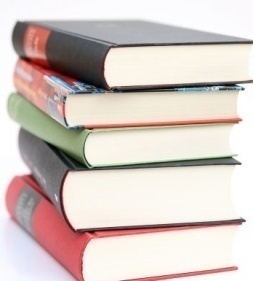 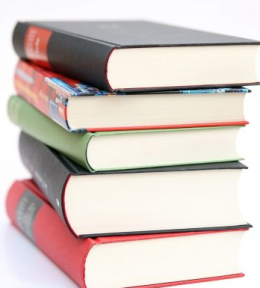 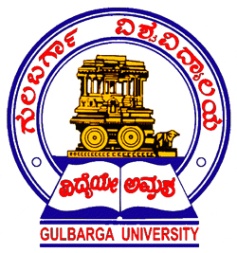 GULBARGA UNIVERSITY LIBRARYJnana Ganga, Kalburagi – 585 106, KarnatakaURL: www.guglibrary.net Acc. NoAuthorTitlePublisherYearCall No.Item type094457Aruna DereBhagavya Vaata--20198M3.01 ARUCP114647Ashraf UmmehaniUrdu Marrsian NigariEducational Book House20008U0.09 ASHCP129342Abuja RamSocial Problems In IndiaRawt Publications1997361.1054 AHUCP136981Khadri Mohiyodin JoreDakni Adfki TarikhEducation Book House20138U9 RIYCP137113Sing RamachandreUrvashiLokbarathi Prakashan20138H2 SINCP137115Sing RamachandreUrvashiLokbarathi Prakashan20138H2 SINCP137564Scott JamesPersonality in LiteratureSrishti Book Distributors2014820 SCOCP139863Tiwari YogeshVinod Kumar Shukla Khidadi Ke Andar Aur BaharRadhakrishnan Prakashan20138H0 TIWCP139872Singh Vijay MohanAaj Ki KahaniRadhakrishanan prakashan20128H3.01 SINCP139998GulzarAngoorRadhakrishna20118H3.01 GULCP140007Chaturvedi Naresh ChandraChand Pnansi AnkRadhakrishna20148H0 CHACP140013Sing RamachandreUrvashiLokbarathi Prakashan20138H2 SINCP140048Singh PushppalBhumandilikaran Aur Hindi UpanyasRadhakrishanan Prakashan20158H5 SINCP144912Majid Ali DaghiFan Kay Kuch Naye Tanqeedi GaviyeEducation Publishing House20108U0.72 MAJCP144913Majid Ali DaghiFan Kay Kuch Naye Tanqeedi GaviyeEducation Publishing House20108U0.72 MAJCP144914Majid Ali DaghiFan Kay Kuch Naye Tanqeedi GaviyeEducation Publishing House20108U0.72 MAJCP144915Majid Ali DaghiFan Kay Kuch Naye Tanqeedi GaviyeEducation Publishing House20108U0.72 MAJCP144916Majid Ali DaghiFan Kay Kuch Naye Tanqeedi GaviyeEducation Publishing House20108U0.72 MAJCP144922Majid DaghiAsri Fikr-NauEducational Publishing House20188U0.72 MAJCP144923Majid DaghiAsri Fikr-NauEducational Publishing House20188U0.72 MAJCP144924Majid DaghiAsri Fikr-NauEducational Publishing House20188U0.72 MAJCP144925Majid DaghiAsri Fikr-NauEducational Publishing House20188U0.72 MAJCP144926Majid DaghiAsri Fikr-NauEducational Publishing House20188U0.72 MAJCP145721Winsler AdamPrivate Speech Executive Functioning and The Development of Verbal Self- RegulationCambridge University Press2009155.25 WINCP145889Yaguchi KanakaThe Art of Decorative Paper StencilsQuarry Books2007745.54 YAGCP145890Carter JillNew Canvaswork Creative Techniques in NeedlepointBatsford2007746.442 CARCP145891Collins Max AllanSwimsuit SweetiesCollectors press1999750 COLCP145892Collings Max AllanPirate & Grpsy GirlsCollectors Press2001750 COLCP145893Collins Max AllanSeaside SweetheartsCollectors Press2001750 COLCP145894Collins Max AllanExotic LadiesCollectors Press1999750 COLCP145895Collins Max AllanElvgren Girls IICollectors Press1999750 COLCP145896Fishel CatharineLogolounge 5Massachusetts Rock Part Publishers2009741.6 FISCP146288Mudliyar BrathibhaSai BabaCurrent Publications20218H3.01 MUDCP146289Mudliyar BrathibhaSai BabaCurrent Publications20218H3.01 MUDCP146290Mudliyar BrathibhaSai BabaCurrent Publications20218H3.01 MUDCP146291Mudliyar BrathibhaSai BabaCurrent Publications20218H3.01 MUDCP146292Mudliyar BrathibhaSai BabaCurrent Publications20218H3.01 MUDCP146727ಚೊಕ್ಕಾಡಿ ಅರವಿಂದPSI Translation and Precis Writingಚಾಣಕ್ಯ ಪ್ರಕಾಶನ2018418.02 CHOCP146728ಚೊಕ್ಕಾಡಿ ಅರವಿಂದPSI Translation and Precis Writingಚಾಣಕ್ಯ ಪ್ರಕಾಶನ2018418.02 CHOCP146953Amblge KashinathBasaveshwara : Samata Ki DhwaniLokbharti Prakashan2020294.5513 AMBCP146954Amblge KashinathBasaveshwara : Samata Ki DhwaniLokbharti Prakashan2020294.5513 AMBCP146955Ambalge KashinathSiddharameshwara Vyakti - KritiLokbharati Prakashan2020294.5513 AMBCP146956Ambalge KashinathSiddharameshwara Vyakti - KritiLokbharati Prakashan2020294.5513 AMBCP146957Ambalge KashinathAllama Prabhu Peatibha Ka ShikharLokbharati Prakashan2019294.5513 AMBCP146958Ambalge KashinathAllama Prabhu Peatibha Ka ShikharLokbharati Prakashan2019294.5513 AMBCP146959Ambalge KashinathChannabasavanna Gyan Ki MidhiLokbharati Prakashan2020294.5513 AMBCP146960Ambalge KashinathChannabasavanna Gyan Ki MidhiLokbharati Prakashan2020294.5513 AMBCP146961Ambalge KashinathMalige Maarayya Molige MahadeviLokbharati Prakashan2020294.5513 AMBCP146962Ambalge KashinathMalige Maarayya Molige MahadeviLokbharati Prakashan2020294.5513 AMBCP146963Ambalge KashinathHadapada Appanna - LingamLokbharati Prakashan2020294.5513 AMBCP146964Ambalge KashinathHadapada Appanna - LingamLokbharati Prakashan2020294.5513 AMBCP146965Ambalge KashinathUrilinga Peddi-KaalavveLokbharati Prakashan2020294.5513 AMBCP146966Ambalge KashinathUrilinga Peddi-KaalavveLokbharati Prakashan2020294.5513 AMBCP146967Ambalge KashinathAaydakki Marayya- Aayakki LakkammaLokbharati Prakashan2020294.5513 AMBCP146968Ambalge KashinathAaydakki Marayya- Aayakki LakkammaLokbharati Prakashan2020294.5513 AMBCP146969Ambalge KashinathVachan ChintanLokbharati Prakashan2020294.5513 AMBCP146970Ambalge KashinathVachan ChintanLokbharati Prakashan2020294.5513 AMBCP146971Ambalge KashinathAdure ShabdPragati Prakashan20198H1 AMBCP146972Ambalge KashinathAdure ShabdPragati Prakashan20198H1 AMBCP146973Ambalge KashinathGandhi VicharaPragati Prakashan20198H4 AMBCP146974Ambalge KashinathGandhi VicharaPragati Prakashan20198H4 AMBCP146975Roitt;s Essential ImmunologyJohn Wiley and Son's2017571.96 DELCP146976Roitt;s Essential ImmunologyJohn Wiley and Son's2017571.96 DELCP146977Voet DonaldVoet's BiochemistryJohn Wiley and Jon's Privet Limited2021572 VOECP146978Voet DonaldVoet's BiochemistryJohn Wiley and Jon's Privet Limited2021572 VOECP146979Mount David WBioinformatics Sequence and genome AnalysisCBS Publishers and Distributors Privet limited2005572.86 MOUCP146980Mount David WBioinformatics Sequence and genome AnalysisCBS Publishers and Distributors Privet limited2005572.86 MOUCP146981Bhojwani S S and OthersThe Embryology of AngiospermsVikas Publishing House2022583.0433 BHOCP146982Bhojwani S S and OthersThe Embryology of AngiospermsVikas Publishing House2022583.0433 BHOCP146983Dubey Dr. R.CA Textbook of BiotechnologyS. Chand and Company Limited2022660.6 DUBCP146984Dubey Dr. R.CA Textbook of BiotechnologyS. Chand and Company Limited2022660.6 DUBCP146985Rai G.DNon-Conventional Energy SourcesKhanna Publishers Investing in Learning2022621.042 RAICP146986Rai G.DNon-Conventional Energy SourcesKhanna Publishers Investing in Learning2022621.042 RAICP146987Brown T AGenomes 4Garland Science2018572.86 BROCP146988Brown T AGenomes 4Garland Science2018572.86 BROCP146989De Robertis E D PCell and Molecular BiologyWalters Kluwer2018574.88 DERCP146990De Robertis E D PCell and Molecular BiologyWalters Kluwer2018574.88 DERCP146991Chawla H.SIntroduction to Plant BiotechnologyCBS Publishers and Distributors2018660.6 CHACP146992Chawla H.SIntroduction to Plant BiotechnologyCBS Publishers and Distributors2018660.6 CHACP146993Primrose S BPrinciples of Gene Manipulation and GenomicsWiley Blackwell2014660.65 PRICP146994Primrose S BPrinciples of Gene Manipulation and GenomicsWiley Blackwell2014660.65 PRICP146995Sivarajan V.V and OthersAyurvedic Drugs and Their Plant SourcesOxford and IBH Publishing Company Privet Limited2017581.634 SIVCP146996Sivarajan V.V and OthersAyurvedic Drugs and Their Plant SourcesOxford and IBH Publishing Company Privet Limited2017581.634 SIVCP146997Subba Rao N SSoil Microbiology Soil Microorganisms and Plant GrowthCBS Publishers and Distributors Privet Limited2020631.46 SUBCP146998Subba Rao N SSoil Microbiology Soil Microorganisms and Plant GrowthCBS Publishers and Distributors Privet Limited2020631.46 SUBCP146999Reed GeraldPrescott and Dunn's Industrial MicrobiologyCBS Publisher and Distributors2004660.62 REECP147000Reed GeraldPrescott and Dunn's Industrial MicrobiologyCBS Publisher and Distributors2004660.62 REECP147001Kamath Dr. Suryanath UA Concise History of KarnatakaMCC Publications2021954.87 KAMCP147002Kamath Dr. Suryanath UA Concise History of KarnatakaMCC Publications2021954.87 KAMCP147005Rich ElaineArtificial IntelligenceMc Graw Hill Education India2018006.3 RICCP147006Rich ElaineArtificial IntelligenceMc Graw Hill Education India2018006.3 RICCP147007Schildt HerbertThe Complete ReferenceMc Graw Hill Education (india)2021005.133 SCHCP147008Schildt HerbertThe Complete Reference C++Tata Mc Graw Hill Education Private Limited2012005.133 SCHCP147009Schildt HerbertThe Complete Reference C++Tata Mc Graw Hill Education Private Limited2012005.133 SCHCP147010Marinescu Dan CGloud Computing Theory and PracticeMorgan Kaufmann2017004.6782 MARCP147011Marinescu Dan CGloud Computing Theory and PracticeMorgan Kaufmann2017004.6782 MARCP147012Hearn Donald D and OthersComputer Graphics (C Version)Person Indian Education Private Limited2019006.6 HEACP147013Hearn Donald D and OthersComputer Graphics (C Version)Person Indian Education Private Limited2019006.6 HEACP147014Comer Douglas EComputer Networks and InternetsPearson2020004.6 COMCP147015Comer Douglas EComputer Networks and InternetsPearson2020004.6 COMCP147017Godbole Nina and OthersCyber SecurityWiley Indian Private Limited2022005.8 GODCP147018Godbole Nina and OthersCyber SecurityWiley Indian Private Limited2022005.8 GODCP147019Stallings WilliamData and Computer CommunicationsPearson2019004.6 STACP147020Stallings WilliamData and Computer CommunicationsPearson2019004.6 STACP147023Krohn JonDeep Learning IllustratedPearson2020006.31 KROCP147024Krohn JonDeep Learning IllustratedPearson2020006.31 KROCP147025Gonzalez Rafael C and OthersDigital Image ProcessingPearson2018006.42 GONCP147026Gonzalez Rafael C and OthersDigital Image ProcessingPearson2018006.42 GONBK147027Banks Jerry and OthersDiscrete-Event System SimulationPearson2014004.21 BANBK147028Banks Jerry and OthersDiscrete-Event System SimulationPearson2014004.21 BANBK147029Kamal RajEmbedded SystemsMc Graw Hill Educations (India)2020005.1 KAMBK147030Kamal RajEmbedded SystemsMc Graw Hill Educations (India)2020005.1 KAMBK147031Mathur, Aditya PFoundations of Software TestingPearson Indian Education Services Privet Limited2017005.14 MATBK147032Mathur, Aditya PFoundations of Software TestingPearson Indian Education Services Privet Limited2017005.14 MATBK147033Patterson Dan WIntroduction to Artificial Intelligence and Expert SystemsPearson2016006.33 PATBK147034Patterson Dan WIntroduction to Artificial Intelligence and Expert SystemsPearson2016006.33 PATBK147035Schildt HerbertJava Fundamentals A Computerehensive IntroductionMc Graw Hill Education Indian2013005.133 SCHBK147036Schildt HerbertJava Fundamentals A Computerehensive IntroductionMc Graw Hill Education Indian2013005.133 SCHBK147037Johnson Richard AMiller and Freund's Probability and Statistics for EngineersPearson Indian education Services Private limited2020519.2 JOHBK147038Johnson Richard AMiller and Freund's Probability and Statistics for EngineersPearson Indian education Services Private limited2020519.2 JOHBK147039Balaguruswamy. EObject-Oriented Programming with C++Mc Graw Hill Education (India)2021005.133BK147040Balaguruswamy. EObject-Oriented Programming with C++Mc Graw Hill Education (India)2021005.133BK147041Balaguruswamy. EObject-Oriented Programming with C++Mc Graw Hill Education (India)2021005.133BK147042Balaguruswamy. EObject-Oriented Programming with C++Mc Graw Hill Education (India)2021005.133BK147043Taha Hamdy AOperations Research an IntroductionPearson2022519.5 TAHBK147044Taha Hamdy AOperations Research an IntroductionPearson2022519.5 TAHBK147045Silberschatz Abraham and OthersOperating System ConceptsWiley2018005.43 SILBK147046Silberschatz Abraham and OthersOperating System ConceptsWiley2018005.43 SILBK147047Sommerville IanSoftware Engineering A Practitioner's ApproachPearson2019005.1 PREBK147048Sommerville IanSoftware Engineering A Practitioner's ApproachPearson2019005.1 PREBK147049Sommerville IanSoftware EngineeringMcGrow Hill Education India2021005.1 SOMBK147050Sommerville IanSoftware EngineeringMcGrow Hill Education India2021005.1 SOMBK147051Chan TerenceUnix System Programming Using C++PHI Learning Private Limited1997005.133 CHABK147052Chan TerenceUnix System Programming Using C++PHI Learning Private Limited1997005.133 CHABK147053Taha Hamdy AOperations Research An IntroductionPearson Indian Education Society2022519.5 TAHBK147054Taha Hamdy AOperations Research An IntroductionPearson Indian Education Society2022519.5 TAHBK147062Gupta P K and Hira D SOperations ResearchS Chand and Company Publishers2019519.5 GUPBK147063Gupta P K and Hira D SOperations ResearchS Chand and Company Publishers2019519.5 GUPBK147064Conway John BFunctions of One Complex VariableNarosa Publishing House2002515.9 CONBK147065Conway John BFunctions of One Complex VariableNarosa Publishing House2002515.9 CONBK147066Raisinghania M DOrdinary and Patial Differential EquationsS Chand Publishing2022515.353 RAIBK147067Raisinghania M DOrdinary and Patial Differential EquationsS Chand Publishing2022515.353 RAIBK147068Raisinghania M DOrdinary and Patial Differential EquationsS Chand Publishing2022515.353 RAIBK147069Raisinghania M DOrdinary and Patial Differential EquationsS Chand Publishing2022515.353 RAIBK147070Jain M K and OthersNumerical Methods for Scientific and Engineering ComputationNew Age International Publishers2022518 JAIBK147071Jain M K and OthersNumerical Methods for Scientific and Engineering ComputationNew Age International Publishers2022518 JAIBK147074Kernighan Brian WThe C Programming LanguagePerson India Education Services2021005.133 KERBK147075Kernighan Brian WThe C Programming LanguagePerson India Education Services2021005.133 KERBK147078Apostol Tom MIntroduction to Analytic Number TheoryNarosa Publishing House1989512.73 APOBK147079Apostol Tom MIntroduction to Analytic Number TheoryNarosa Publishing House1989512.73 APOBK147080Brown James WardComplex Variables and ApplicationsMc Graw Hill2021515.9 BROBK147081Brown James WardComplex Variables and ApplicationsMc Graw Hill2021515.9 BROBK147085Singh Dr. H REnvironmental BiologyS Chand and Company Limited2005628 SINDB147086Singh Dr. H REnvironmental BiologyS Chand and Company Limited2005628 SINDB147087Agarwal Dr. V.KAnimal BehaviourS Chand and Company Limited2009519.5 AGABK147088Agarwal Dr. V.KAnimal BehaviourS Chand and Company Limited2009519.5 AGADB147091Jordan E.LInvertebrate ZoologyS Chand and Company limited2019592 JORDB147092Jordan E.LInvertebrate ZoologyS Chand and Company limited2019592 JORCP147093Jordan E.LChordate ZoologyS Chand and Company Limited2020596 JORCP147094Jordan E.LChordate ZoologyS Chand and Company Limited2020596 JORBK147097Asthana Dr. D KA Textbook of Environmental StudiesS Chand Publishing2019628 ASTDB147098Asthana Dr. D KA Textbook of Environmental StudiesS Chand Publishing2019628 ASTDB147099Saga Santosh KumarSewage Disposal and Air Pollution Engineering (Vol-2)Khanna Publishers2020628.3 GARDB147100Saga Santosh KumarSewage Disposal and Air Pollution Engineering (Vol-2)Khanna Publishers2020628.3 GARDB147101Garg Santosh KumarWater Supply EngineeringKhanna Publishers2019628.1 GARDB147102Garg Santosh KumarWater Supply EngineeringKhanna Publishers2019628.1 GARDB147103Masters Gilbert MIntroduction to Environmental Engineering and SciencePearson New International Edition2015628 MASBK147104Masters Gilbert MIntroduction to Environmental Engineering and SciencePearson New International Edition2015628 MASBK147105Shukla Dr. R.SA Textbook of Plant Ecology Including Ethnobotany and Soil ScienceS Chand Publishing2019581.7 SHUBK147106Shukla Dr. R.SA Textbook of Plant Ecology Including Ethnobotany and Soil ScienceS Chand Publishing2019581.7 SHUBK147107Rao M N and OthersAir PollutionMc Graw Hill2020628.53 RAOBK147108Rao M N and OthersAir PollutionMc Graw Hill2020628.53 RAOBK147110Mandal B PDalit Caste In IndiaABD Publishers2022305.5688 MANBK147111Somannagari Dr. BalkishanAdministering the Social Welfare ProgrammesABD Publishers2022361.3 SOMBK147112Somannagari Dr. BalkishanPerspective in Rural SociologyABD Publishers2022301.72 SOMBK147113Pawar Dr. Godawari SFundamentals Of Plant PhysiologyOxford Book Company2019572 PAWBK147114Reed OswaldMolecular Biology and BiochemistryOxford Book Company2022572.8 REEBK147115Pokhriyal Dr. RameshMaking Nation through Education National Education Policy 2020Oxford book Company2022379.54 POKBK147116Singer Charles SControl Systems Engineering Analysis and ApplicationsOxford Book Company2022620.7 SINBK147117Rana RashmiBasic of BiochemistryAgrotech Press2022572 RANBK147118Whelan MorkFundamentals of BiotechnologyAgrotech Press2022660.6 WHEBK147120Singh SharadDalit Welfare and Indian ConstitutionABD Publishers1471316.614 SINBK147121Singh Dr. DharmveerLibraries in Digital EnvironmentABD Publishers2022025.042 SINBK147122Singh Upendra KumarEncyclopaedia of Social Thinkers Vol 1 to 3ABD polishers2017301.0922 SINBK147123Singh Upendra KumarEncyclopaedia of Social Thinkers Vol 1 to 3ABD polishers2017301.0922 SINDB147124Singh Upendra KumarEncyclopaedia of Social Thinkers Vol 1 to 3ABD polishers2017301.0922 SINDB147125Saxena FreetiEncyclopeadia of Life Science Vol- 1 to 5Oxford Book Company2018570.3 SAXBK147126Saxena FreetiEncyclopeadia of Life Science Vol- 1 to 5Oxford Book Company2018570.3 SAXDB147127Saxena FreetiEncyclopeadia of Life Science Vol- 1 to 5Oxford Book Company2018570.3 SAXKB147128Saxena FreetiEncyclopeadia of Life Science Vol- 1 to 5Oxford Book Company2018570.3 SAXKB147129Saxena FreetiEncyclopeadia of Life Science Vol- 1 to 5Oxford Book Company2018570.3 SAXKB147132Sharma SourabhEncyclopedia of Gandhian Philosophy Vol- 1 to 10ABD Publishers2020954.035 SHAKB147133Sharma SourabhEncyclopedia of Gandhian Philosophy Vol- 1 to 10ABD Publishers2020954.035 SHADB147134Sharma SourabhEncyclopedia of Gandhian Philosophy Vol- 1 to 10ABD Publishers2020954.035 SHADB147135Sharma SourabhEncyclopedia of Gandhian Philosophy Vol- 1 to 10ABD Publishers2020954.035 SHADB147136Sharma SourabhEncyclopedia of Gandhian Philosophy Vol- 1 to 10ABD Publishers2020954.035 SHADB147137Sharma SourabhEncyclopedia of Gandhian Philosophy Vol- 1 to 10ABD Publishers2020954.035 SHADB147138Sharma SourabhEncyclopedia of Gandhian Philosophy Vol- 1 to 10ABD Publishers2020954.035 SHADB147139Sharma SourabhEncyclopedia of Gandhian Philosophy Vol- 1 to 10ABD Publishers2020954.035 SHADB147140Sharma SourabhEncyclopedia of Gandhian Philosophy Vol- 1 to 10ABD Publishers2020954.035 SHADB147141Sharma SourabhEncyclopedia of Gandhian Philosophy Vol- 1 to 10ABD Publishers2020954.035 SHADB147145Panchal Dr. UttamCost AccountingHorizon Press2019657.42 PANBK147146Panchal Dr. UttamCost AccountingHorizon Press2019657.42 PANBK147147Rathod P K and Bhatt Sandip KCurrent Issues in Corporate Governance Vol- 1 and 2Oxford Book Company2018658.4 RATBK147148Rathod P K and Bhatt Sandip KCurrent Issues in Corporate Governance Vol- 1 and 2Oxford Book Company2018658.4 RATBK147149Nanjunda DCDevelopmental Issues in India a Contemporary Debate Vol- 1 and 2ABD Publishers2017338.954 NANBK147150Nanjunda DCDevelopmental Issues in India a Contemporary Debate Vol- 1 and 2ABD Publishers2017338.954 NANBK147151Jadhav Dr. V.BEncyclopaedia of Analytical Inorganic Chemistry Vol. (1 to 5)Jadhav Dr. V.B2018546 JADBK147152Jadhav Dr. V.BEncyclopaedia of Analytical Inorganic Chemistry Vol. (1 to 5)Jadhav Dr. V.B2018546 JADBK147153Jadhav Dr. V.BEncyclopaedia of Analytical Inorganic Chemistry Vol. (1 to 5)Jadhav Dr. V.B2018546 JADBK147154Jadhav Dr. V.BEncyclopaedia of Analytical Inorganic Chemistry Vol. (1 to 5)Jadhav Dr. V.B2018546 JADBK147155Jadhav Dr. V.BEncyclopaedia of Analytical Inorganic Chemistry Vol. (1 to 5)Jadhav Dr. V.B2018546 JADBK147159Gupta SunilEncyclopaedia of Applied Sociology (Vol- 1 to 3)Ishika Publishing House2019361.003 GUPCP147160Gupta SunilEncyclopaedia of Applied Sociology (Vol- 1 to 3)Ishika Publishing House2019361.003 GUPCP147161Gupta SunilEncyclopaedia of Applied Sociology (Vol- 1 to 3)Ishika Publishing House2019361.003 GUPBK147162Sharma AnitaEncyclopaedia of Curriculum Reforms and New Teaching Methods (1 to 4) VolumeABD Publishing2019375.001 SHABK147163Sharma AnitaEncyclopaedia of Curriculum Reforms and New Teaching Methods (1 to 4) VolumeABD Publishing2019375.001 SHAREF147164Sharma AnitaEncyclopaedia of Curriculum Reforms and New Teaching Methods (1 to 4) VolumeABD Publishing2019375.001 SHAREF147165Sharma AnitaEncyclopaedia of Curriculum Reforms and New Teaching Methods (1 to 4) VolumeABD Publishing2019375.001 SHAREF147181Singh MamataEncyclopaedia of Women's StudiesABD Publishers2021305.42 SINBK147185Saxena A KHistory of Indian Temple Architecture Sculpture and PaintingsABD Publishers2019726.1450954 SAXBK147186Saxena A KHistory of Indian Temple Architecture Sculpture and PaintingsABD Publishers2019726.1450954 SAXKB147187Thakor.Kumudini REncyclopaedia of Accounting Standards Vol- 1 to 5Horizon Press2018657.403 THAKB147188Thakor.Kumudini REncyclopaedia of Accounting Standards Vol- 1 to 5Horizon Press2018657.403 THAREF147189Thakor.Kumudini REncyclopaedia of Accounting Standards Vol- 1 to 5Horizon Press2018657.403 THABK147190Thakor.Kumudini REncyclopaedia of Accounting Standards Vol- 1 to 5Horizon Press2018657.403 THABK147191Thakor.Kumudini REncyclopaedia of Accounting Standards Vol- 1 to 5Horizon Press2018657.403 THAREF147197Singh Chirendra KumarEncyclopaedia of Business and FinanceABD Publishers2011658.15 SINREF147201Chaudhary BharatEncyclopaedia of Political Thinkers ( Vol-1 to 3)ABD Publishers2017320.09203 CHABK147202Chaudhary BharatEncyclopaedia of Political Thinkers ( Vol-1 to 3)ABD Publishers2017320.09203 CHAREF147203Chaudhary BharatEncyclopaedia of Political Thinkers ( Vol-1 to 3)ABD Publishers2017320.09203 CHABK147208Kumari AlkaEncyclopaedia of World HistoryABD Publishers2017909.003 KUMBK147209Kumari AlkaEncyclopaedia of World HistoryABD Publishers2017909.003 KUMBK147210Kumari AlkaEncyclopaedia of World HistoryABD Publishers2017909.003 KUMBK147211Kumari AlkaEncyclopaedia of World HistoryABD Publishers2017909.003 KUMREF147212Kumari AlkaEncyclopaedia of World HistoryABD Publishers2017909.003 KUMREF147213Kumari AlkaEncyclopaedia of World HistoryABD Publishers2017909.003 KUMREF147214Kumari AlkaEncyclopaedia of World HistoryABD Publishers2017909.003 KUMREF147217Byron ChrisEncyclopaedia of Environmental Risk Assessment and AnalysisOxford Book Company2020628.03 BYRREF147218Byron ChrisEncyclopaedia of Environmental Risk Assessment and AnalysisOxford Book Company2020628.03 BYRREF147219Carroll Ra;phEncyclopaedia of Environmental Science Vol- 1 and 2Oxford Book Company2020628.03. CARREF147220Carroll Ra;phEncyclopaedia of Environmental Science Vol- 1 and 2Oxford Book Company2020628.03. CARBK147223Chaudary BharatEncyclopaedia of Land People and Culture of the World Vol- 1 to 7ABD Publishers2017306 CHAREF147224Chaudary BharatEncyclopaedia of Land People and Culture of the World Vol- 1 to 7ABD Publishers2017306 CHADB147225Chaudary BharatEncyclopaedia of Land People and Culture of the World Vol- 1 to 7ABD Publishers2017306 CHAREF147226Chaudary BharatEncyclopaedia of Land People and Culture of the World Vol- 1 to 7ABD Publishers2017306 CHAREF147227Chaudary BharatEncyclopaedia of Land People and Culture of the World Vol- 1 to 7ABD Publishers2017306 CHAREF147228Chaudary BharatEncyclopaedia of Land People and Culture of the World Vol- 1 to 7ABD Publishers2017306 CHADB147229Chaudary BharatEncyclopaedia of Land People and Culture of the World Vol- 1 to 7ABD Publishers2017306 CHAREF147232Maiti S KHandbook of Methods in Environmental Studies Vol (1 and 2)Oxford Book Company2019628.161 MAIREF147233Maiti S KHandbook of Methods in Environmental Studies Vol (1 and 2)Oxford Book Company2019628.161 MAIDB147239Shukla RajeevEncyclopaedia of Research Methodology and Quantitative Methods in Management Vol 1 to 5Horizon Press2022658.0072 SHUDB147240Shukla RajeevEncyclopaedia of Research Methodology and Quantitative Methods in Management Vol 1 to 5Horizon Press2022658.0072 SHUREF147241Shukla RajeevEncyclopaedia of Research Methodology and Quantitative Methods in Management Vol 1 to 5Horizon Press2022658.0072 SHUREF147242Shukla RajeevEncyclopaedia of Research Methodology and Quantitative Methods in Management Vol 1 to 5Horizon Press2022658.0072 SHUREF147243Shukla RajeevEncyclopaedia of Research Methodology and Quantitative Methods in Management Vol 1 to 5Horizon Press2022658.0072 SHUBK147244Sharma RamkishoreHindi Sahitya Ka Samagra ItihasLokabharati Prakashan20198H0 SHABK147245Sharma RamkishoreHindi Sahitya Ka Samagra ItihasLokabharati Prakashan20198H0 SHABK147246Sharma RamkishoreHindi Sahitya Ka Samagra ItihasLokabharati Prakashan20198H0 SHAREF147247Srivastava Ravindra NathBhasha Vigyan - Saidhantik ChintanRadhakrishna Prakashan20148H0 SRIKB147248Srivastava Ravindra NathBhasha Vigyan - Saidhantik ChintanRadhakrishna Prakashan20148H0 SRICP147249Srivastava Ravindra NathBhasha Vigyan - Saidhantik ChintanRadhakrishna Prakashan20148H0 SRICP147250Jain NirmalaHindi Alochana Ka Dusra PathRajkamal Prakashan20128H0 JAIREF147251Jain NirmalaHindi Alochana Ka Dusra PathRajkamal Prakashan20128H0 JAIREF147252Jain NirmalaHindi Alochana Ka Dusra PathRajkamal Prakashan20128H0 JAIREF147253Dwivedi Acharya HazeriSanchipt Prithviraj RasoLokbharati prakashan20198H1 DWIREF147254Dwivedi Acharya HazeriSanchipt Prithviraj RasoLokbharati prakashan20198H1 DWIDB147255Dwivedi Acharya HazeriSanchipt Prithviraj RasoLokbharati prakashan20198H1 DWIREF147256Shukla Acharya RamchandraPadmavatLokbharati Prakashan20198H1.09 SHUDB147257Shukla Acharya RamchandraPadmavatLokbharati Prakashan20198H1.09 SHUDB147258Shukla Acharya RamchandraPadmavatLokbharati Prakashan20198H1.09 SHUKB147259Agrawal Vasude SharanPadmavatLokbharati prakashan20218H1.09 AGRKB147260Agrawal Vasude SharanPadmavatLokbharati prakashan20218H1.09 AGRKB147261Agrawal Vasude SharanPadmavatLokbharati prakashan20218H1.09 AGRDB147262Sharma Acharya DevendranathBhasha - Vigyan Ki BhumikaRadha Krishna Prakashan20218H0 SHACP147263Sharma Acharya DevendranathBhasha - Vigyan Ki BhumikaRadha Krishna Prakashan20218H0 SHACP147264Sharma Acharya DevendranathBhasha - Vigyan Ki BhumikaRadha Krishna Prakashan20218H0 SHACP147265Valmiki OmprakashJoothan (Part-1)Radhakrishna Prakashan20218H9 VALCP147266Valmiki OmprakashJoothan (Part-1)Radhakrishna Prakashan20218H9 VALCP147267Valmiki OmprakashJoothan (Part-1)Radhakrishna Prakashan20218H9 VALCP147268Valmiki OmprakashJoothan (Khand-2)Radhakrishna Prakashan20198H9 VALCP147269Valmiki OmprakashJoothan (Khand-2)Radhakrishna Prakashan20198H9 VALCP147270Valmiki OmprakashJoothan (Khand-2)Radhakrishna Prakashan20198H9 VALCP147271Ratnakar JagannathdasBihari - RatnakarLikbharati Prakashan20198H1.09 RATCP147272Ratnakar JagannathdasBihari - RatnakarLikbharati Prakashan20198H1.09 RATCP147273Ratnakar JagannathdasBihari - RatnakarLikbharati Prakashan20198H1.09 RATCP147274MudrarakshasNai Sadi Ki Pehchan: Shrostha Dalit KahaniyaLokharati Prakashan20128H3.01 MUDCP147275MudrarakshasNai Sadi Ki Pehchan: Shrostha Dalit KahaniyaLokharati Prakashan20128H3.01 MUDCP147276MudrarakshasNai Sadi Ki Pehchan: Shrostha Dalit KahaniyaLokharati Prakashan20128H3.01 MUDCP147277Krishnakumar GoswamiAnuval Vigyan ki BhumikaRajkamal Prakashan20218H8.04 KRICP147278Krishnakumar GoswamiAnuval Vigyan ki BhumikaRajkamal Prakashan20218H8.04 KRICP147279Krishnakumar GoswamiAnuval Vigyan ki BhumikaRajkamal Prakashan20218H8.04 KRICP147280ArvinkakshanAnuval AnusrijanRadhakrishna20198H8.04 ARVCP147281ArvinkakshanAnuval AnusrijanRadhakrishna20198H8.04 ARVCP147282ArvinkakshanAnuval AnusrijanRadhakrishna20198H8.04 ARVCP147283Jain NirmalaAnuvad MimanhaRajkamal Prakashan20188H8.04 JAICP147284Jain NirmalaAnuvad MimanhaRajkamal Prakashan20188H8.04 JAICP147285Jain NirmalaAnuvad MimanhaRajkamal Prakashan20188H8.04 JAICP147286Maithilisharan GuptSaketLokbharati Prakashan20208H1 MAICP147287Maithilisharan GuptSaketLokbharati Prakashan20208H1 MAICP147288Maithilisharan GuptSaketLokbharati Prakashan20208H1 MAICP147289Singh NamitaStree PrashnVani Prakashan20178H0 SINCP147290Singh NamitaStree PrashnVani Prakashan20178H0 SINCP147291Singh NamitaStree PrashnVani Prakashan20178H0 SINCP147292Bora RajmalBharat Ki BhashayenVani Prakashan20178H0 BORCP147293Bora RajmalBharat Ki BhashayenVani Prakashan20178H0 BORCP147294Bora RajmalBharat Ki BhashayenVani Prakashan20178H0 BORCP147295Srivastava Ravindra NathBhashayee Asmita Aur HindiVani Prakashan20158H0 SRICP147296Srivastava Ravindra NathBhashayee Asmita Aur HindiVani Prakashan20158H0 SRICP147297Srivastava Ravindra NathBhashayee Asmita Aur HindiVani Prakashan20158H0 SRICP147298Bali Tarak NathBharatiya KavyashastraVani Prakashan20208H1 BALREF147299Bali Tarak NathBharatiya KavyashastraVani Prakashan20208H1 BALDB147300Bali Tarak NathBharatiya KavyashastraVani Prakashan20208H1 BALCP147301Bali Tarak NathPashchatya KavyashastraVani Prakashan20178H1 BALCP147302Bali Tarak NathPashchatya KavyashastraVani Prakashan20178H1 BALDB147303Bali Tarak NathPashchatya KavyashastraVani Prakashan20178H1 BALCP147304Darpan Pratiyogita20 Practice Sets SSC Combined Graduate Level ExaminationUpkar Prakashan0001.2076 DARCP147305Darpan Pratiyogita20 Practice Sets SSC Combined Graduate Level ExaminationUpkar Prakashan0001.2076 DARCP147306Gupta Ashok Jain Rajat20 Practice Sets ESIC Upper Division Clerk Preliminary ExamUpkar Prakashan0001.2076 GUPCP147307Gupta Ashok Jain Rajat20 Practice Sets ESIC Upper Division Clerk Preliminary ExamUpkar Prakashan0001.2076 GUPDB147308Jain Dr. B.BA Comprehensive Book of English GrammarUpakar Prakashan0425 JAIBK147309Jain Dr. B.BA Comprehensive Book of English GrammarUpakar Prakashan0425 JAIBK147310Lal and MauryaA Fresh Approach to Reasoning Tests With Logical ReasoningUpkar Prakashan0001.2076 LALBK147311Lal and MauryaA Fresh Approach to Reasoning Tests With Logical ReasoningUpkar Prakashan0001.2076 LALBK147312Jain Nirmal KumarA Handbook on Electricians (For Railway & Other Engineering (Diploma) Competitive Examinations)Upkar Prakashan0621.3092 JAIBK147313Jain Nirmal KumarA Handbook on Electricians (For Railway & Other Engineering (Diploma) Competitive Examinations)Upkar Prakashan0621.3092 JAIBK147314Suman TejapalA Handbook on Electronics for Railway & Other Engineering (Diploma) Competitive ExamUpkar Prakashan0621.382 SUMBK147315Suman TejapalA Handbook on Electronics for Railway & Other Engineering (Diploma) Competitive ExamUpkar Prakashan0621.382 SUMBK147316Jain B BAn Objective History of English Literature Through Multiple- Choice QuestionsUpkar prakashan0820.76 JAIBK147317Jain B BAn Objective History of English Literature Through Multiple- Choice QuestionsUpkar prakashan0820.76 JAIBK147318Jain T SBank Clerical Cadre Preliminary ExaminationUpkars Prakashan0001.2076 JAIBK147319Jain T SBank Clerical Cadre Preliminary ExaminationUpkars Prakashan0001.2076 JAIBK147320Lal & SinghBank Clerical Cadre Main ExaminationUpkar0001.076 LALBK147321Lal & SinghBank Clerical Cadre Main ExaminationUpkar0001.076 LALBK147322Shakya Nishant KBasic Numeracy & Data Interpretation for Union & State Civil Services (Pre) and Other Competitive ExamsUpkar Prakashan0001.2076 SHABK147323Shakya Nishant KBasic Numeracy & Data Interpretation for Union & State Civil Services (Pre) and Other Competitive ExamsUpkar Prakashan0001.2076 SHABK147324Jain & KishoreCombined Defence Services ExaminationUpkar prakashan202200.076 JAIBK147325Jain & KishoreCombined Defence Services ExaminationUpkar prakashan202200.076 JAIBK147326Jain B BCompendium General English ( Including Usage Comprehension Precis and Letter-writing)Upkar Prakashan0425 JAIBK147327Jain B BCompendium General English ( Including Usage Comprehension Precis and Letter-writing)Upkar Prakashan0425 JAIBK147328Lal & JainConducted By Institute of Banking Personnel Selection Bank PO/MT Preliminary ExamUpakar Prakashan0001.2076 LALBK147329Lal & JainConducted By Institute of Banking Personnel Selection Bank PO/MT Preliminary ExamUpakar Prakashan0001.2076 LALBK147330Jain B BCorrect English How to Write itUpakars Prakashan0425 JAIBK147331Jain B BCorrect English How to Write itUpakars Prakashan0425 JAIBK147332Murthy Jayanthi DakshinaCorrect Your Common Errors Your Common Errors in EnglishUpkar Prakashan0425 MUKBK147333Murthy Jayanthi DakshinaCorrect Your Common Errors Your Common Errors in EnglishUpkar Prakashan0425 MUKBK147334Rawat HaripalCSAT Data Interpretation & SufficiencyUpkar Prakashan0001.2076 RAWBK147335Rawat HaripalCSAT Data Interpretation & SufficiencyUpkar Prakashan0001.2076 RAWBK147336Roy SanjeevCSAT Environmental Ecology Biodiversity & Climate ChangeUpkar Prakashan0577.076 ROYBK147337Roy SanjeevCSAT Environmental Ecology Biodiversity & Climate ChangeUpkar Prakashan0577.076 ROYBK147338Darpan PratiyogitaCSIR-UGC NET/JRF Exam Solved Papers- Life SciencesUpkar Prakashan0570.76 DARDB147339Darpan PratiyogitaCSIR-UGC NET/JRF Exam Solved Papers- Life SciencesUpkar Prakashan0570.76 DARDB147340Darpan PratiyogitaCSIR-UGC NET/JRF Exam Solved Papers Chemical SciencesUpkar Prakashan0540.76 DARBK147341Darpan PratiyogitaCSIR-UGC NET/JRF Exam Solved Papers Chemical SciencesUpkar Prakashan0540.76 DARCP147342Darpan PratiyogitaCSIR-UGC NET/JRF Exam Solved Papers (Physical Sciences)Upkar Prakashan0500.2 DARCP147343Darpan PratiyogitaCSIR-UGC NET/JRF Exam Solved Papers (Physical Sciences)Upkar Prakashan0500.2 DARREF147344Pushkar KumarCSIR-UGC NET/JRF/SET Life SciencesUpkar Prakashan0570.76 PUSREF147345Pushkar KumarCSIR-UGC NET/JRF/SET Life SciencesUpkar Prakashan0570.76 PUSREF147346Alok KumarCSIR- UGC NET/JRF/SET Mathematical SciencesUpkar Prakashan0510.76 ALOREF147347Alok KumarCSIR- UGC NET/JRF/SET Mathematical SciencesUpkar Prakashan0510.76 ALOREF147348Shyam AnandUGC Net/JRF/SET Physical Education (Paper-2)Upkars Prakashan0796.076 SHYREF147349Shyam AnandUGC Net/JRF/SET Physical Education (Paper-2)Upkars Prakashan0796.076 SHYREF147350Farhan RahmanDecision Making & Problem Solving And Interpersonal SkillsUpkar Prakashan0658.403 FARREF147351Farhan RahmanDecision Making & Problem Solving And Interpersonal SkillsUpkar Prakashan0658.403 FARREF147352Jha Sanjay KumarDisaster Management and Internal SecurityUpkar Prakashan0628.92 JHAREF147353Jha Sanjay KumarDisaster Management and Internal SecurityUpkar Prakashan0628.92 JHACP147356Lal J Mohan & S KumarDRDO Senior Technical Assistant Mechanical Recruitment ExamUpakar Publication0001.076 LALCP147357Lal J Mohan & S KumarDRDO Senior Technical Assistant Mechanical Recruitment ExamUpakar Publication0001.076 LALCP147358Lal Dr. PraasharDRDO Technical AssistantUpkar Prakshan0001.076 LALCP147359Lal Dr. PraasharDRDO Technical AssistantUpkar Prakshan0001.076 LALBK147360Lal and JainSocial Security Assistant Preliminary ExaminationUpkar's Prakashan0001.2076 LALBK147361Lal and JainSocial Security Assistant Preliminary ExaminationUpkar's Prakashan0001.2076 LALBK147362Lal & JainJawahar Navodaya Vidyalaya Entrance ExamUpkar Prakashan0001.2076 LALBK147363Lal & JainJawahar Navodaya Vidyalaya Entrance ExamUpkar Prakashan0001.2076 LALBK147364Lal & JainESIC Upper Division Clerks & Multi Tasking StaffUpkar Prakashan0001.076 LALBK147365Lal & JainESIC Upper Division Clerks & Multi Tasking StaffUpkar Prakashan0001.076 LALBK147366Shekhawat M SFunctional Words for Fluency Building (English-Hindi)Upkar Prakashan0425 SHEBK147367Shekhawat M SFunctional Words for Fluency Building (English-Hindi)Upkar Prakashan0425 SHEREF147368Dixit Ashish and Ankit Kumar SinghGate Electrical EngineeringUpakar Prakashan0621.382 DIXBK147369Dixit Ashish and Ankit Kumar SinghGate Electrical EngineeringUpakar Prakashan0621.382 DIXBK147370Dixit AshishGateway to ISRO (Synopsis Multiple Choice Questions and Their Explanatory Notes)Upkar Prakashan0621.382 DIXBK147371Dixit AshishGateway to ISRO (Synopsis Multiple Choice Questions and Their Explanatory Notes)Upkar Prakashan0621.382 DIXBK147372Dixit AshishGateway to PSUs (Synopsis multiple choice Questions and Their Explanatory Notes)Upkar Prakashan0621.382 DIXBK147373Dixit AshishGateway to PSUs (Synopsis multiple choice Questions and Their Explanatory Notes)Upkar Prakashan0621.382 DIXBK147374Nain RamphalGeneral English GrammarUpkar Prakshan2021425 NAIBK147375Nain RamphalGeneral English GrammarUpkar Prakshan2021425 NAIBK147376Lal and JainGeneral Insurance Companies Administrative OfficerUpkar Prakashan0001.2076 LALBK147377Lal and JainGeneral Insurance Companies Administrative OfficerUpkar Prakashan0001.2076 LALBK147378Lal & JainGeneral Insurance Companies Administrative OfficerUpkar Prakashan0001.076 LALCP147379Lal & JainGeneral Insurance Companies Administrative OfficerUpkar Prakashan0001.076 LALCP147380Lal and JainGeneral Insurance Companies AssistantsUpakar Prakashan0001.2076 LALBK147381Lal and JainGeneral Insurance Companies AssistantsUpakar Prakashan0001.2076 LALBK147382Joshi P NGroup Discussion on Current TopicsUpkar's Publishers0658.4036 JOSBK147383Joshi P NGroup Discussion on Current TopicsUpkar's Publishers0658.4036 JOSBK147384Jain B BHand Book of English Verb Patterns and Sentence StructuresUpkar Prakashan0425 JAIBK147385Jain B BHand Book of English Verb Patterns and Sentence StructuresUpkar Prakashan0425 JAIBK147386Pandey DhirajHandbook of Banking InterviewUpkar Prakashan0658.31124 PANBK147387Pandey DhirajHandbook of Banking InterviewUpkar Prakashan0658.31124 PANBK147388Lal & JainIGNOU B.ed Entrance ExamUpkar Prakshan0371.262 LALBK147389Lal & JainIGNOU B.ed Entrance ExamUpkar Prakshan0371.262 LALBK147390Darpan Pratiyogita DarpanIndian Air Force Airman Selection TestUpar Prakashan0001.076 DARBK147391Darpan Pratiyogita DarpanIndian Air Force Airman Selection TestUpar Prakashan0001.076 DARBK147392Lal M.BIndian Coast Guard Navik Recruitment ExamUpakar Prakashan0001.076 LALBK147393Lal M.BIndian Coast Guard Navik Recruitment ExamUpakar Prakashan0001.076 LALBK147394Jain & LalIndian Navy Senior Secondary Recruits Sailors Recruitment TestUpkar Prakashan0001.076 JAIBK147395Jain & LalIndian Navy Senior Secondary Recruits Sailors Recruitment TestUpkar Prakashan0001.076 JAIBK147396Lal & JainIntelligence Bureau Assistant Central Intelligence Officer (Executive) Grade-II Recruitment Exam For Tier-1 & 2Upkar Prakashan0001.076 LALBK147397Lal & JainIntelligence Bureau Assistant Central Intelligence Officer (Executive) Grade-II Recruitment Exam For Tier-1 & 2Upkar Prakashan0001.076 LALBK147398Lal JainIntelligence Bureau Assistant Central Intelligence Officer Grade-IIUpkar Prakashan0001.076 LALDB147399Lal JainIntelligence Bureau Assistant Central Intelligence Officer Grade-IIUpkar Prakashan0001.076 LALBK147400Jain T S & GuptaInterviews and Group Discussions How To Face ThemUpkar Prakashan0658.31124 JAIBK147401Jain T S & GuptaInterviews and Group Discussions How To Face ThemUpkar Prakashan0658.31124 JAIBK147402Sharma J.N & Jain T.SJawahar Navodaya Vidyalaya Entrance Digest for admission to class VIUpkar Prakashan2022001.076 SHADB147403Sharma J.N & Jain T.SJawahar Navodaya Vidyalaya Entrance Digest for admission to class VIUpkar Prakashan2022001.076 SHADB147404Lal & JainJawahar Navodaya Vidyalaya Entrance Test For Admission Class-lXUpkar Prakashan2022001.076 LALCP147405Lal & JainJawahar Navodaya Vidyalaya Entrance Test For Admission Class-lXUpkar Prakashan2022001.076 LALCP147406Lal & JainJunior Hindi Translator Recruitment ExamUpkar Prakashan0418.02 LALCP147407Lal & JainJunior Hindi Translator Recruitment ExamUpkar Prakashan0418.02 LALCP147408Jain B BLearn to Write Correct English (English-Bangla)Upkar Prakashan0420.76 JAIBK147409Jain B BLearn to Write Correct English (English-Bangla)Upkar Prakashan0420.76 JAIBK147410Jain Dr. B.BLearn to Write Correct English (English-Hindi)Upkar Prakashan0425 JAIBK147411Jain Dr. B.BLearn to Write Correct English (English-Hindi)Upkar Prakashan0425 JAICP147412Lal Dr. M BCSAT Logical Reasoning & Analytical AbilityUpkar Prakashan0001.2076 LALCP147413Lal Dr. M BCSAT Logical Reasoning & Analytical AbilityUpkar Prakashan0001.2076 LALCP147414Jain Dr. LalMental Ability Test (For all Competitive Exams)Upkar Prakashan0001.2076 JAICP147415Jain Dr. LalMental Ability Test (For all Competitive Exams)Upkar Prakashan0001.2076 JAICP147416Jain Dr. LalMinistry of Defence Indian ordnance Factories (Group 'C' & D') Recruitment ExamUpkar Prakashan0001.076 JAICP147417Jain Dr. LalMinistry of Defence Indian ordnance Factories (Group 'C' & D') Recruitment ExamUpkar Prakashan0001.076 JAICP147418Goyal Brij KishoreModern EssaysUpkar Prakashan0824 GOYCP147419Goyal Brij KishoreModern EssaysUpkar Prakashan0824 GOYCP147420Jain B BModern Techniques of English TranslationUpkar Prakashan0418.02 JAICP147421Jain B BModern Techniques of English TranslationUpkar Prakashan0418.02 JAICP147422Lal Mishra & KumarMulti Dimensional Resoning (Verbal & Non Verbal)Upkar Prakashan0001.2076 LALCP147423Lal Mishra & KumarMulti Dimensional Resoning (Verbal & Non Verbal)Upkar Prakashan0001.2076 LALCP147424Gupta & JainNational Defence Academy & Naval Academy ExaminationUpkar Prakashan0001.2076 GUPCP147425Gupta & JainNational Defence Academy & Naval Academy ExaminationUpkar Prakashan0001.2076 GUPCP147426Sharma Dr. H.pNational Defence Academy ExaminationUpakar Publishers0001.076 SHACP147427Sharma Dr. H.pNational Defence Academy ExaminationUpakar Publishers0001.076 SHABK147428Jain Dr. LalNational Insurance Co.LTD Administrative Officer (Generalist) Recruitment ExaminationUpkar Prakashan0001.076 JAIBK147429Jain Dr. LalNational Insurance Co.LTD Administrative Officer (Generalist) Recruitment ExaminationUpkar Prakashan0001.076 JAIBK147430Singh Dr. R NNew Pattern Tests of Objective EnglishUpakar Prakashan0421 SINBK147431Singh Dr. R NNew Pattern Tests of Objective EnglishUpakar Prakashan0421 SINBK147432Mishra Dr. LalNon-Verbal ReasoningUpkar Prakashan0001.2076 MISBK147433Mishra Dr. LalNon-Verbal ReasoningUpkar Prakashan0001.2076 MISBK147434Darpan PratiyogitaMathematical Science (Solved Papers)Upkar Prakashan0510.76 DARBK147435Darpan PratiyogitaMathematical Science (Solved Papers)Upkar Prakashan0510.76 DARBK147436Mishra Pramod KumarObjective Electronic EngineeringUpakar Prakashan0621.382 MISBK147437Mishra Pramod KumarObjective Electronic EngineeringUpakar Prakashan0621.382 MISBK147438Sinha M PObjective Electronics & Telecommunication EngineeringUpkar Prakashan0621.382 SINBK147439Sinha M PObjective Electronics & Telecommunication EngineeringUpkar Prakashan0621.382 SINBK147440Lal & JainObjective EnglishUpakdar Prakashan0425 LALBK147441Lal & JainObjective EnglishUpakdar Prakashan0425 LALDB147442Chandra Dr. JagdishEnglish Language & ComprehensionUpakar Prakashan0425 CHAREF147443Chandra Dr. JagdishEnglish Language & ComprehensionUpakar Prakashan0425 CHAREF147444Lal & JainOrdnance Factory Board Ordnance & Ordnance Equipment FactoriesUpkar Prakshan0001.076 LALREF147445Lal & JainOrdnance Factory Board Ordnance & Ordnance Equipment FactoriesUpkar Prakshan0001.076 LALREF147464Jain KushalPractice Sets SSC Combined Graduate Level ExaminationUpkar prakashan0001.2076 JAIBK147465Jain KushalPractice Sets SSC Combined Graduate Level ExaminationUpkar prakashan0001.2076 JAIBK147466Singh B.KAssistant Loco Pilot Psychological/ Aptitude TestUpakars Prakashan0620.1 SINREF147467Singh B.KAssistant Loco Pilot Psychological/ Aptitude TestUpakars Prakashan0620.1 SINREF147468AgraRailway Recruitment Board Computer Based Test (1st & 2nd Stage)Upkar Prakashan0001.076 DARBK147469AgraRailway Recruitment Board Computer Based Test (1st & 2nd Stage)Upkar Prakashan0001.076 DARBK147470Editorial BoardRailway Recruitment Board Assistant Loco Pilot/ Technician First Stage- CBTUpakar Prakashan0001.076 EDIBK147471Editorial BoardRailway Recruitment Board Assistant Loco Pilot/ Technician First Stage- CBTUpakar Prakashan0001.076 EDIBK147472Darpan PratiyogitaRailway Recruitment Board NTPC (Graduate) Computer Based TestUpkar Prakashan0001.2076 DARBK147473Darpan PratiyogitaRailway Recruitment Board NTPC (Graduate) Computer Based TestUpkar Prakashan0001.2076 DARBK147474Lal M B & Singh A KReasoning Test (Verbal & Non-Verbal)Upkar Prakashan0001.2076 LALBK147475Lal M B & Singh A KReasoning Test (Verbal & Non-Verbal)Upkar Prakashan0001.2076 LALBK147476Jain T.SRegional Rural Banks Officer (Scale-l) Preliminary ExamUpakar Prakashan0001.2076 JAICP147477Jain T.SRegional Rural Banks Officer (Scale-l) Preliminary ExamUpakar Prakashan0001.2076 JAICP147478Lal JainRPF/RPSF Constables (Executive) Computer Based TestUokar Prakashan0001.076 LALBK147479Lal JainRPF/RPSF Constables (Executive) Computer Based TestUokar Prakashan0001.076 LALBK147480Singh AjaySentence Arrangement Employing Clue and Trick TechniqueUpkar Prakashan0421 SINREF147481Singh AjaySentence Arrangement Employing Clue and Trick TechniqueUpkar Prakashan0421 SINREF147482LAL & JainSBI Security Assistant Executive Recruitment Test (For Tier-I)Upakar Prakashan0001.076 LALREF147483LAL & JainSBI Security Assistant Executive Recruitment Test (For Tier-I)Upakar Prakashan0001.076 LALREF147484Tyagi ManjulSSC Central Armed Police Forces/Delhi Police Sub- Inspectors Examination (BSF/CISF/CRPF/ITBPF/SSB)Upkar Prakashan0001.2076 TYAREF147485Tyagi ManjulSSC Central Armed Police Forces/Delhi Police Sub- Inspectors Examination (BSF/CISF/CRPF/ITBPF/SSB)Upkar Prakashan0001.2076 TYABK147486Lal and JainSSC Combined Graduate Level Examination (For Tier-I)Upakar Prakashan0001.076 LALBK147487Lal and JainSSC Combined Graduate Level Examination (For Tier-I)Upakar Prakashan0001.076 LALDB147488Lal & JainSSC Central Armed Police Forces/ Delhi Police Sub- Inspectors ExaminationUpakar Prakashan0001.2076 LALREF147489Lal & JainSSC Central Armed Police Forces/ Delhi Police Sub- Inspectors ExaminationUpakar Prakashan0001.2076 LALREF147490Pratiyogita DarpanSSC Combined Graduate level ExamUpkar Prakashan0001.2076 PRAREF147491Pratiyogita DarpanSSC Combined Graduate level ExamUpkar Prakashan0001.2076 PRAREF147492Darpan Samanya GyanSSC Multi tasking (Non-Technical) Staff Recruitment ExamUpakar's Prakashan0001.2076 DARREF147493Darpan Samanya GyanSSC Multi tasking (Non-Technical) Staff Recruitment ExamUpakar's Prakashan0001.2076 DARCP147494Lal & JainMulti Tasking (Non-Technical) Staff Computer Based Exam (Group-c)Upkar prakashan0001.076 LALCP147495Lal & JainMulti Tasking (Non-Technical) Staff Computer Based Exam (Group-c)Upkar prakashan0001.076 LALREF147496Lal & JainState Bank Probationary Officers Preliminary ExaminationUpkar Prakashan0001.2076 LALCP147497Lal & JainState Bank Probationary Officers Preliminary ExaminationUpkar Prakashan0001.2076 LALCP147498Editorial BoardUpkar's Technical Trades Useful for Railway & Other Competitive ExamsUpkars Prakashan0621.382 EDICP147499Editorial BoardUpkar's Technical Trades Useful for Railway & Other Competitive ExamsUpkars Prakashan0621.382 EDICP147500Pratap SudhindraTechnical Trades Railway Assistant Loco Pilot & TechnicianUpkar Prakashan0620.1 PRAREF147501Pratap SudhindraTechnical Trades Railway Assistant Loco Pilot & TechnicianUpkar Prakashan0620.1 PRAREF147504Rawat HaripalThe Art of Speaking EnglishUpkars Prakashan0425 RAWCP147505Rawat HaripalThe Art of Speaking EnglishUpkars Prakashan0425 RAWCP147506Lal & JainUpkars Kendriya Vidyalay SangathanUpkar Prakashan0001.076 LALCP147507Lal & JainUpkars Kendriya Vidyalay SangathanUpkar Prakashan0001.076 LALCP147508Jain Dr. LalUpkar's Navodaya Vidyalaya Samiti Trained Graduate Teachers Recruitment ExamUpkar Prakashan0001.076 JAIBK147509Jain Dr. LalUpkar's Navodaya Vidyalaya Samiti Trained Graduate Teachers Recruitment ExamUpkar Prakashan0001.076 JAIBK147510Jha Dr. KalikaUGC NET/JRF/SET PsychologyUpakar Prakashan0150.76 JHABK147511Jha Dr. KalikaUGC NET/JRF/SET PsychologyUpakar Prakashan0150.76 JHABK147512Kautilya KUGC NET/JRF/SET Sociology Paper- 2Upkar Prakashan0301.076 KAUBK147513Kautilya KUGC NET/JRF/SET Sociology Paper- 2Upkar Prakashan0301.076 KAUBK147514Parashar VidyapatiUGC NET/JRF/ SET ManagementUpkar Prakashan0658.0076 PARBK147515Parashar VidyapatiUGC NET/JRF/ SET ManagementUpkar Prakashan0658.0076 PARBK147516Shah ChandreshUGC NET/JRF/SET Computer Science & ApplicationsUpkar Prakashan0004.076 SHABK147517Shah ChandreshUGC NET/JRF/SET Computer Science & ApplicationsUpkar Prakashan0004.076 SHABK147518Drapan PratiyogitaCSAT General Studies Preliminary Examination Paper-2Upkar Prakashan0001.2076 DARBK147519Drapan PratiyogitaCSAT General Studies Preliminary Examination Paper-2Upkar Prakashan0001.2076 DARBK147520Singh Ajay KThe Art of Sentence ArrangementUpakar Prakashan0420 SINBK147521Singh Ajay KThe Art of Sentence ArrangementUpakar Prakashan0420 SINBK147524Voet Donald and OthersBiochemistryWiley Indian Private Limited2021572 VOEBK147525Voet Donald and OthersBiochemistryWiley Indian Private Limited2021572 VOEBK147528Bhojwani S SThe Embryology of AngiospermsVikas Publishing House2021583.0433 BHOBK147529Bhojwani S SThe Embryology of AngiospermsVikas Publishing House2021583.0433 BHOREF147530Dubey Dr. R.CA Textbook of BiotechnologyS Chand Publishing2021660.6 DUBREF147531Dubey Dr. R.CA Textbook of BiotechnologyS Chand Publishing2021660.6 DUBBK147532Dubey Dr. R.CA Textbook of BiotechnologyS Chand Publishing2021660.6 DUBBK147533Dubey Dr. R.CA Textbook of BiotechnologyS Chand Publishing2021660.6 DUBBK147535Robertis E.D.P DeCell and Molecular BiologyWolters Kluwer2001574.88 DERBK147536Robertis E.D.P DeCell and Molecular BiologyWolters Kluwer2001574.88 DERBK147537Robertis E.D.P DeCell and Molecular BiologyWolters Kluwer2001574.88 DERBK147538Robertis E.D.P DeCell and Molecular BiologyWolters Kluwer2001574.88 DERBK147545Sivarajan V.VAyurvedic Drugs and Their Plant SourcesOxford and IBH Publishing Company Privet Limited2010581.634 SIVBK147546Sivarajan V.VAyurvedic Drugs and Their Plant SourcesOxford and IBH Publishing Company Privet Limited2010581.634 SIVREF147547Sivarajan V.VAyurvedic Drugs and Their Plant SourcesOxford and IBH Publishing Company Privet Limited2010581.634 SIVKB147548Sivarajan V.VAyurvedic Drugs and Their Plant SourcesOxford and IBH Publishing Company Privet Limited2010581.634 SIVREF147553Prescott and Dunn'sIndustrial MicrobiologyCBS Publishers and Distributors Privet Limited2004660.6 PREKB147554Prescott and Dunn'sIndustrial MicrobiologyCBS Publishers and Distributors Privet Limited2004660.6 PRECP147555Prescott and Dunn'sIndustrial MicrobiologyCBS Publishers and Distributors Privet Limited2004660.6 PRECP147556Prescott and Dunn'sIndustrial MicrobiologyCBS Publishers and Distributors Privet Limited2004660.6 PREBK147557Joseph BennyEnvironmental Studies SimplifiedMC Grow Hill Education2020628 JOSCP147558Joseph BennyEnvironmental Studies SimplifiedMC Grow Hill Education2020628 JOSCP147559Joseph BennyEnvironmental Studies SimplifiedMC Grow Hill Education2020628 JOSBK147560Joseph BennyEnvironmental Studies SimplifiedMC Grow Hill Education2020628 JOSBK147565Rao M N and Rao H V NAir PollutionMcGraw Hill Education (India) Private Limited2020628.53 RAODB147566Rao M N and Rao H V NAir PollutionMcGraw Hill Education (India) Private Limited2020628.53 RAOCP147567Rao M N and Rao H V NAir PollutionMcGraw Hill Education (India) Private Limited2020628.53 RAOCP147568Rao M N and Rao H V NAir PollutionMcGraw Hill Education (India) Private Limited2020628.53 RAOBK147569Shing Dr. H.REnvironmental BiologyS Chand And Company Limited2020628 SINBK147570Shing Dr. H.REnvironmental BiologyS Chand And Company Limited2020628 SINBK147571Shing Dr. H.REnvironmental BiologyS Chand And Company Limited2020628 SINBK147572Shing Dr. H.REnvironmental BiologyS Chand And Company Limited2020628 SINBK147581Jordan E.LInvertebrate ZoologyS Chand and Company limited2019592 JORBK147582Jordan E.LInvertebrate ZoologyS Chand and Company limited2019592 JORBK147583Jordan E.LInvertebrate ZoologyS Chand and Company limited2019592 JORBK147584Jordan E.LInvertebrate ZoologyS Chand and Company limited2019592 JORBK147597Munkres James RTopologyPearson Education2022514 MUNBK147598Munkres James RTopologyPearson Education2022514 MUNBK147599Munkres James RTopologyPearson Education2022514 MUNBK147600Munkres James RTopologyPearson Education2022514 MUNBK147601Kernighan Brian W and Ritchie Dennis MProgramming LanguagePearson Education2019005.133 KERBK147602Kernighan Brian W and Ritchie Dennis MProgramming LanguagePearson Education2019005.133 KERBK147603Brown James WardComplex Variables and ApplicationsMc Graw Hill Education5150515.9 BROBK147604Brown James WardComplex Variables and ApplicationsMc Graw Hill Education5150515.9 BROBK147605Brown James WardComplex Variables and ApplicationsMc Graw Hill Education5150515.9 BROBK147606Ahuja RamSocial Problems in IndiaRawat Publications2022361.10954 AHUBK147607Ahuja RamSocial Problems in IndiaRawat Publications2022361.10954 AHUBK147608Ritzer GeorgeSociological TheoryRawat Publications2022301.01 RITBK147609Ritzer GeorgeSociological TheoryRawat Publications2022301.01 RITBK147610Ritzer GeogreModern Sociological TheoryRawat Publications2021301.01 RITBK147611Ritzer GeogreModern Sociological TheoryRawat Publications2021301.01 RITDB147612Nagla B KIndian Sociology ThoughtRawat Publications2021301.0954 NAGDB147613Nagla B KIndian Sociology ThoughtRawat Publications2021301.0954 NAGBK147614Shankar Rao C NSociologyS Chand and Company limited2021301.01 SHABK147615Shankar Rao C NSociologyS Chand and Company limited2021301.01 SHADB147616Shankar Rao C NSociology of Indian SocietyS Chand and Company Limited2021301 SHADB147617Shankar Rao C NSociology of Indian SocietyS Chand and Company Limited2021301 SHABK147682Aggarwala Adish CNarendra Modi A Charismatic & Visionary StatesmanUK Publishers and Distributors Limited2018923.2 AGGBK20799Smith DavidMathematical DemographySpringer Verlag Berlin Heidelberg1977312 SMIBK28554Raji ShethTisri HatteliVikas Printars19818H3.017 RATBK32479Chapman Alan JHeat TransferMacmillana Publishing Company1974536.2 CHABK38726Payne AnthonySocial Behaviour in VertebratesHeinemann Educational Books1976596 PAYBK60087Wadhan Amar SinghSamkaleen Hindi KahaniPrakashan Samstana19878H3.0109 WADDBBarcodeAuthorTitlePublisherYearCallnumberDBD18218Guruji SavithaManmath Nath Gupt Ke Sahetya May Rashtriya ChetanaGurukul Adarsh Nagar19998H4.7 GURDBD22262Agnihotri Prem NarayanBhavanjaliArchana Publication20148H1 AGNDBD22648Ghosh A.KThe Fauna of India and Adjacent CountriesZoological Survey of India1993595.752 GHODBD22829Venkatram N.SNavakarnataka Kaipidi RangbhoomiNavakarnataka Prakashan2001792 VENDBD23103Kumar P S GAcademic Libraries in Internet EraInformation & Library Network Centre1999027.7 KUMBKD23184Acharya Shree Vidyasagar Gi MaharajShabda Shabda Vidha Ka SagarAcharya Shree Vidyasagar Gi19958H1 ACHBKD23194Amirunnisa AArz-E-Muqaddas mein Chand RozInsha Publication2001297 AMIBKD23204Nigam Daya NarayanHinduism Vol-2Khuda Baksh Oriental Public Library1993294.5 NIGBKD23429Tallotson GilesA Passionate Eye Textiles Paintings and Sculptures From the Bharany CollectionsMarg Publications2014750 TILBKD23445Ilyas SiddiquiZaraafat Aamez (Urdu)Shaheena Parween Siddiqui20158U4 LIYBKD23735ತಿರುಮಲೈ ಮಾ.ಸುಬ್ಯಾಂಕಿನವರಿಗೆ ಕನ್ನಡಭಾರತೀಯ ಭಾಷಾ ಸಂಸ್ಥಾನ್1984418 TIRDBD23907Trivedi Shrikrishna KumarKurukshetra Se Radha Ke NamTamilnadu Hindi Shitya Academi20168H1 TRIDBD24074Sinde BhalachandraVichar ManthanKarnataka Rajya Marthi Sahitya parishad20188M4 SINDBD24075Sinde BhalachandraVichar ManthanKarnataka Rajya Marthi Sahitya parishad20188M4 SINDBD24076Sinde BhalachandraMagi ManasaKarnataka Rajya Marathi Sahitya Parishad20188M4 SINDBD24077Sinde BhalachandraMagi ManasaKarnataka Rajya Marathi Sahitya Parishad20188M4 SINDBD24078Sinde BhalchandraSahitya DarpanKarnatak Rajya Marathi Sahitya Parishad20188M0 SINBKD24079Sinde BhalchandraSahitya DarpanKarnatak Rajya Marathi Sahitya Parishad20188M0 SINBKD24080Sinde BhalachandraKavyatirth Hari Schandra Renapurkar Vyakti Ani VicharKarnataka Rajya Marathi Sahitya Parushad20188M9 SINBKD24081Sinde BhalachandraKavyatirth Hari Schandra Renapurkar Vyakti Ani VicharKarnataka Rajya Marathi Sahitya Parushad20188M9 SINBKD24082Sinde BhalachandraVicharvalayeKarnatak Rayya Marathi Sahitya Parishad20188M4 SINBKD24083Sinde BhalachandraVicharvalayeKarnatak Rayya Marathi Sahitya Parishad20188M4 SINBKD24119Muneer Ahmed JamiIrtefaKarnatak Urdu Academy20158U1 MUNBKD24214Abdul Gayhar ShakilIzhar-E-NauKarnataka Urdu Academy20018U8 ABDBKD24221Waheed AnjumAzhar Afsar aur Urdu DramaKarnataka Urdu Academy19938U4 WAHBKD24228Utkar NamdeoGuru Ranidas DarshanNamdeo Utkar Granth2013294.5513 UTKBKD24229Utkar NamdeoAchhut ParindaPooja Publication20188H1 UTKBKD24230Utkar NamdeoHashya Vyangya KavithaeNamdeo Utkar Prakashan20158H1 UTKBKD24580Ejaj Fe seenInshas Gopi Chand Narang NumberIsha Publications20048U9 EJABKD24581Ejaj Fe seenInshas Gopi Chand Narang NumberIsha Publications20048U9 EJABKD24582Ejaz Fay SeenGulftani NumberInsha Publications20098U0 EJABKD24583Ejaz Fay SeenGulftani NumberInsha Publications20098U0 EJABKD24615Ksheersagar VivekVictory Over The ObstaclesNeeraksheerviveketu Publication2016658 KSHBKD24627Aarsha Shitya Prachar TrustSatyartha PrakashaAarsha Shitya Prachar Trust2020294.5513 AARBKD24637ಶಿವಾನಂದ ಮಹಾಸ್ವಾಮಿಗಳುಬಸವ ಭಾರತವಿಶ್ವಗುರು ಬಸವ ಧರ್ಮ ಪ್ರಚಾರ ಕೇಂದ್ರ2013294.5513 SHIBKD24663ಪೋತೆ ಎಚ್.ಟಿಡಾ. ಅಂಬೇಡ್ಕರ್ ವಾಚಿಕೆಪ್ರಸಾರಾಂಗ ಗುಲಬರ್ಗಾ ವಿಶ್ವವಿದ್ಯಾಲಯ20168K4 POTBKD24664ಜಂಬಣ್ಣ ಅಮರಚಿಂತಅಕ್ಕನ ಹೃದಯ ಗೀತಾಂಜಲಿಎ. ರಾಜಶೇಖರ20208K1 JAMBKD24665ಜಂಬಣ್ಣ ಅಮರಚಿಂತಅಕ್ಕನ ಹೃದಯ ಗೀತಾಂಜಲಿಎ. ರಾಜಶೇಖರ20208K1 JAMBKD24666ಜಂಬಣ್ಣ ಅಮರಚಿಂತಅಕ್ಕನ ಹೃದಯ ಗೀತಾಂಜಲಿಎ. ರಾಜಶೇಖರ20208K1 JAMBKD24667ಜಂಬಣ್ಣ ಅಮರಚಿಂತಅಕ್ಕನ ಹೃದಯ ಗೀತಾಂಜಲಿಎ. ರಾಜಶೇಖರ20208K1 JAMBKD24676ಶ್ರೀ ರಾಮಕೃಷ್ಣ ಆಶ್ರಮಸ್ವಾಮಿ ವಿವೇಕಾನಂದರ ಕೃತಿಶ್ರೇಣಿಶ್ರೀ ರಾಮಕೃಷ್ಣ ಆಶ್ರಮ2013294.5 SRIBKD24690ಸ್ವಾಮಿ ವಿವೇಕಾನಂದಎಚ್ಚೆತ್ತ ಭಾರತಶ್ರೀರಾಮಕೃಷ್ಣ ಆಶ್ರಮ2013294.5 SWABKD24696ಪಾಟೀಲ ಮಾಹಾದೇವಿಮಹಾಗಾಂವನ ಹುತಾತ್ಮ ಅಪ್ಪಾರಾವ ಪಾಟೀಲರುಹುತಾತ್ಮಾ ಅಪ್ಪಾರವ ಪಾಟೀಲ ಯುವಕ ಸಂಘ2013954.035 PATDBD24697ಜಾಫೆಟ್ ಎಸ್ಅಂಬೇಡ್ಕರ್ ಚಿಂತನೆಗಳ ಪ್ರವೇಶಿಕೆಎಸ್ ಜಾಫೆಟ್ ಅಂಬೇಡ್ಕರ ಅಧ್ಯಯನ ಕೇಂದ್ರ20158K4 JAPDBD24709ಕೊಡಸೆ ಲಕ್ಷ್ಮಣಒಡನಾಡಿ ಅರಸುದೇವರಾಜ ಅರಸು ಜನ್ಮಶತಮಾನೋತ್ಸವ ಸಮಿತಿ2016320.092 KODDBD24733ಗೊಳೂರು ಚನ್ನವೀರಸ್ವಾಮಿಕರ್ನಾಟಕ ಸಂಸ್ಕೃತ ವಿವಿಯ ಅಪರಾ-ತಪರಾಶ್ರೀ ಸಿದ್ದಲಿಂಗೇಶ್ವರ ನಿಲಯ2015378 GULDBD24740ಪೋತೆ ಎಚ್.ಟಿಡಾ. ಅಂಬೇಡ್ಕರ್ ವಾಚಿಕೆಪ್ರಸಾರಾಂಗ ಗುಲಬರ್ಗಾ ವಿಶ್ವವಿದ್ಯಾಲಯ20168K4 POTDBD24757Raut PurnashreeNritya Shastra Mythological Origins of DanceDirectorate of Culture & Archaeology Government0792.8 RAUDBD24777Yellappa Reddy A NDr. Devaraj Urs Harbinget of Environmental PhilosophyDevaraj Urs Janmashatamanotsava Samithi2016628 YELBKD24778Shankar P SCurrent Issues in Geriatrics-2P S Shankar Pratishthana2009618.97 SHABKD24779Jagadish Chandra B KScience and SpiritualityBrahama kumaris words Spiritual University0141 JAGBKD24796ಕುವೆಂಪುಸ್ವಾಮಿ ವಿವೇಕಾನಂದಶ್ರೀ ರಾಮಕೃಷ್ಣ ಆಶ್ರಮ2013920.235 KUVBKD24799Ambekar ParimalaDr. Ambedkar VachikaGulbarga University20198H4 AMBBKD24800Ravindra KumarMotilal Neharu Eak DeshabhakthNeharu Smarak Sangrahalaya Eva Pustakalaya2013920.54 RAVBKD24801Ambekar ParimalaPratibadhta Yevam PratibandhSurapur Prakashan20148H4 AMBBKD24802Ambekar ParimalaPratibadhta Yevam PratibandhSurapur Prakashan20148H4 AMBBKD24803Mala Kinkar RameshDevar Dasimayyaji VachaneGayatri Pratistan2015294.5513 MALBKD24805Blue Kraft Digital FoundationMan Ki Bath Redio Par Samajik KrantiLexis Nexis20178H5 BLUBKD24811Abdul Qadar Ghayazuddin QuadariUrdu Shairy and TasufAbul Wafe al- afghani20098U1 ABDBKD24812Abdul Qadar Ghayazuddin QuadariUrdu Shairy and TasufAbul Wafe al- afghani20098U1 ABDBKD24822Khalida BegumMasnavi Phool BanEducational Publishing House20218U1 KHABKD24823Khalida BegumMasnavi Phool BanEducational Publishing House20218U1 KHABKD24824ಪೋತೆ ಎಚ್.ಟಿಡಾ. ಅಂಬೇಡ್ಕರ್ ವಾಚಿಕೆಪ್ರಸಾರಾಂಗ ಗುಲಬರ್ಗಾ ವಿಶ್ವವಿದ್ಯಾಲಯ20168K4 POTBKD24832Sabir Ali SiwaniTadveen- E- Matn Ki Rewayat Agadi Ke BaadEducational Publishing House20218U0 SABBKD24881Batra MukeshHealing With HomeopathyJaico Publishing House2011615.535 BATBKD24888Gupta JagdishPresidents and Prime Ministers of IndiaPrashant Publications2008320.0922 GUPKBD24913Majid DaghiAnjuman Mujaba Husain NumberAnjuman Tarqqui-E- Urdu Hindi20218U9 MAJKBD24914Majid DaghiAnjuman Vol- XlllAnjuman Traqqui-E-Urdu Hindi20118U9 MAJBKD24915Mohsin JalganviJadeed Shairi Ki Numainda AawagenEducational Publishing House20168U1 MOHKBD24916Tahoor Mansoori Nigahshab charaaghOrshia Publications20198U1 TAHKBD24917Tahoor Mansoori NigahDil ke Aas PaasEkta Enterprises20138U1 TAHKBD24918Ikram BaagAndokhtaAflaak Publications20148U2 IKRKBD24919Akram NaqqashBe Shher RaatEducational Publishing House20208U1 AKRKBD24920Akram NaqqashBe Shher RaatEducational Publishing House20208U1 AKRKBD24921Akram NaqqashBe Shher RaatEducational Publishing House20208U1 AKRKBD24922Akram NaqqashKhaana-e-TakallumAflak Publication20168U9 AKRDBD24923Akram NaqqashKhaana-e-TakallumAflak Publication20168U9 AKRDBD24924Akram NaqqashKhaana-e-TakallumAflak Publication20168U9 AKRDBD24943Hiremath Ujwala SAnecdates in the lives of SaintsShri Revanasiddeswara Prakashana2020294.5513 HIRDBD24944Aleem Saba NaveediA Brief History of Urdu Language and Literature TamilnaduAleem Saba Naveedi08U0 ALEKBD24945PrasadCoinage of The Bahmani DynastyJVSV Prasad Publishers2021954 PRAKBD24946Shubh ChintanEak Indra Dhanush SatarangiNation Press20218H1 SHUKBD24947Shubh ChintanSamvad Ram Aur Kanha SeBUUKS20218H1 SHUKBD24948Khaleel MujahidMasla-E-Taqdeer AurSubiya Publication20098U9 KHADBD24949Khaleel MujahidMasla-E-Taqdeer AurSubiya Publication20098U9 KHAKBD24950Khaleel MujahidMasla-E-Taqdeer AurSubiya Publication20098U9 KHAKBD24951Khaleel MujahidMasla-E-Taqdeer AurSubiya Publication20098U9 KHAKBD24952Khaleel MujahidMasla-E-Taqdeer AurSubiya Publication20098U9 KHAKBD24953Khaleel MujahidMasla-E-Taqdeer AurSubiya Publication20098U9 KHAKBD24954Khaleel MujahidUrdu Adab Main Mouzuati TanqeedEducational Publishing House20218U1.9 KHAKBD24955Khaleel MujahidUrdu Adab Main Mouzuati TanqeedEducational Publishing House20218U1.9 KHAKBD24956Khaleel MujahidUrdu Adab Main Mouzuati TanqeedEducational Publishing House20218U1.9 KHAKBD24957Khaleel MujahidUrdu Adab Main Mouzuati TanqeedEducational Publishing House20218U1.9 KHABKD24958Khaleel MujahidUrdu Adab Main Mouzuati TanqeedEducational Publishing House20218U1.9 KHABKD24959ಮಠಪತಿ ಚಿತ್ಕಳಾಸಂತೃಪ್ತಿ ಡಾ. ಶಕುಂತಲಾ ದುರಗಿ ಅಭಿನಂದನ ಗ್ರಂಥಉಜ್ವಲ ಪ್ರಕಾಶನ20128K9 MATKBD24960ಮಠಪತಿ ಚಿತ್ಕಳಾಸಂತೃಪ್ತಿ ಡಾ. ಶಕುಂತಲಾ ದುರಗಿ ಅಭಿನಂದನ ಗ್ರಂಥಉಜ್ವಲ ಪ್ರಕಾಶನ20128K9 MATKBD24961Srivastava UmashankarUnchnavasGrantali Prakashan20218H1 SRIKBD24962Srivastava UmashankarKavyanjaliGrantali Prakashan20218M1 SRIKBD24963ವಿಘ್ನರಾಜ ಎಸ್.ಆರ್ಕನ್ನಡ ಹಸ್ತಪ್ರತಿಗಳ ಸೂಚಿಶ್ರೀ ಮಂಜುನಾಥೇಶ್ವರ ಸಂಸ್ಕೃತಿ ಸಂಶೋಧನ ಪ್ರತಿಷಾನ2017484.814091 VIGKBD24964Chattopadhyay P KMathematical PhysicsNew Age International Private Limited2018530.15 CHABKD24965Siraj Ahmed QuadriDabistane NaatFerog Ahmed Saifi20218U0 SIRKBD24966Jaya S NagendraA Biography of World Civilizations Vol-1 to 3Gyan Publishing House2021930 JAYREFD24967Jaya S NagendraA Biography of World Civilizations Vol-1 to 3Gyan Publishing House2021930 JAYBKD24968Jaya S NagendraA Biography of World Civilizations Vol-1 to 3Gyan Publishing House2021930 JAYBKD24969ಜಾಧವ್ ಎನ್.ಎಸ್ದಮನಿತ ಅಲೆಮಾರಿಗಳು ನಿಜಾಮರ ಆಳ್ವಿಕೆಯಲ್ಲಿ ಲಂಬಾಣಿಗರುಮಿಲಿಂದ ಪ್ರಕಾಶನ್2021305.906918 JADBKD24970Chaudhary BasantAansuon ki Siyaahi seVani Prakashan20158H1 CHABKD24971Chaudhary BasantAansuon ki Siyaahi seVani Prakashan20158H1 CHAKBD24972ChaudharyChahato Ke Rathe MeTimes Group Books20188H1 CHAKBD24973ChaudharyChahato Ke Rathe MeTimes Group Books20188H1 CHAKBD24974Chaudhary BasantAnek Pal Aur MaiYani Prakashan20218H1 CHAKBD24975Chaudhary BasantAnek Pal Aur MaiYani Prakashan20218H1 CHABKD24976Aask GopalBasant Hind Kavita SangrahSangri-La Books20178H1 ASKKBD24977Aask GopalBasant Hind Kavita SangrahSangri-La Books20178H1 ASKKBD24978Gurung D BBasant Collection of PoemsSangri-La Books2017821 GURKBD24979Gurung D BBasant Collection of PoemsSangri-La Books2017821 GURKBD24980Jagdish ChanderApplied Spiritual KnowledgePrajapita Bramha Kumaris Ishwariya Vishwa Vidyalaya2000294.54 JAGKBD24981Paramahansa YoganandaMan's Enternal QuestMohan Primlani1990294.5513 PARKBD24982Hans Christian AndersenAndersen's Fairy TalesJ.G. Ferguson Publishing Company1992823.01 HANKBD24983MuthuswamySwamy's Reservations and ConcessionsSwamy Publishers2005353.36 MUTKBD24984Agewal B SElementary engineering MathematicsKhanna Publishers1998510.2462 AGEKBD24985Glodstein HerbertClassical MechanicsNarosa Publishing House1985530.15 GOLKBD24986Kapoor N.DElements of Mercantile LawSultan Chand & Sons2004340 KAPKBD24987Satya PrakashMathematical Physics Including Classical MechanicsSultan Chand & Sons1997530.15 SATKBD24988Chapra Steven CNumerical Methods for EngineersMcGrarw-Hill Book Company1988511.02462 CHAKBD24989ಅಬ್ದುಲ್ ಗಪ್ಫಾರ್ಪವಿತ್ರ ಕುರಆನ್ ಭಾವಾನುವಾದಶಾಂತಿ ಪ್ರಕಾಶನ2009297.122 ABDKBD24990ಅಬ್ದುಲ್ ಗಪ್ಫಾರ್ ಎಸ್ಕುರ್ ಆನ್ ವ್ಯಾಖ್ಯಾನಶಾಂತಿ ಪ್ರಕಾಶನ2003297.122 ABDKBD24991ವಾಲೀಕಾರ ಚೆನ್ನಣ್ಣಹೈದರಾಬಾದ ಕರ್ನಾಕದ ಗ್ರಾಮದೇವತೆಗಳ ಜಾನಪದೀಯ ಅಧ್ಯಯನದಲಿತ ಬಂಡಾಯ ಸಾಹಿತ್ಯ ಪ್ರಕಾಶನ ಕೇಂದ್ರ1998398.2 VALKBD24992ವಾಲೀಕಾರ ಚೆನ್ನಣ್ಣವೈರಿಗಳ ಮಧ್ಯ ಎದ್ದ ಕಗ್ಗತ್ತಲೆ ಖಂಡದ ಕಾವ್ಯಅರಸಂಬೇಡಕರ್ ವಿಚಾರ ಪ್ರಚಾರ ಸಮಿತಿ1993398.2 VALKBD24993ವಾಲೀಕರ್ ಚೆನ್ನಣ್ಣನಜಾನಪದ ಲೋಕದಲಿತ ಬಂಡಾಯ ವಿಚಾರ ಸಮಿತಿ1993398.2 VALKBD24994ವಾಲೀಕರ ಚೆನ್ನಣ್ಣಮುನ್ನೂರ ಮೂರು ವಚನಗಳುಬಸವ ವಿಚಾರ ಪ್ರಚಾರ ಸಮಿತಿ1993294.5513 VALKBD24995ಪ್ರಧಾನ ಗುರುದತ್ತಹಾ.ಮಾ. ನಾಯಕನವಕರ್ನಾಟಕ ಪ್ರಕಾಶನ20128K9 PRAKBD24996ಮಾಣಿಕರಾವ ಧನಶ್ರೀಕನ್ನಡದಲ್ಲಿ ಸಾಹಿತಿರೂಪ ಪ್ರಕಾಶನ2013294.5513 DHADBD24997ದೊಮ್ಮಲೂರು ಅಶೋಕಗಹನ ಚೇತನ ಗಾಡಗೆ ಬಾಬಾಅಖಿಲ ಭಾರತ ಶರಣ ಸಾಹಿತ್ಯ ಪರಿಷತ್ತು2018294.5092 DOMDBD24998ಸಯ್ಯದ್ ಅಬುಲ್ ಅಲಾ ಮೌದೂದಿಇಸ್ಲಾಮ್ ಧರ್ಮಶಾಂತಿ ಪ್ರಕಾಶನ2009297.1 SAYKBD24999ಸ್ವಾಮಿ ಪುರುಷೋತ್ತಮಾನಂದಯುಗಾವತಾರ ಶ್ರೀರಾಮಕೃಷ್ಣ ಸಂಪುಟ- 1 ರಿಂದ 3ಶ್ರೀರಾಮಕೃಷ್ಣಾಶ್ರಮ1990294.5513 SWADBD25000ಸ್ವಾಮಿ ಪುರುಷೋತ್ತಮಾನಂದಯುಗಾವತಾರ ಶ್ರೀರಾಮಕೃಷ್ಣ ಸಂಪುಟ- 1 ರಿಂದ 3ಶ್ರೀರಾಮಕೃಷ್ಣಾಶ್ರಮ1990294.5513 SWAKBD25001ಸ್ವಾಮಿ ಪುರುಷೋತ್ತಮಾನಂದಯುಗಾವತಾರ ಶ್ರೀರಾಮಕೃಷ್ಣ ಸಂಪುಟ- 1 ರಿಂದ 3ಶ್ರೀರಾಮಕೃಷ್ಣಾಶ್ರಮ1990294.5513 SWAKBD25002ಪೂಜಾರ ವ್ಹಿ.ಜಿಶಬ್ದಮಣಿದರ್ಪಣ ಸಂಗ್ರಹಪ್ರಸಾರಾಂಗ ಗುಲಬರ್ಗಾ ವಿಶ್ವವಿದ್ಯಾಲಯ1999494.814 PUJKBD25006Salagar S MDynamic Interoperable Web Based Information SystemsInflibnet Centre2006020 SALKBD25007Anand VKInformation and Knowledge Management in Networked WorldInflibnet Centre2007020 ANAKBD25016Jain Sudeep KumarGyan PrabhritamMahaveer Parmarh Foundation20228H4 JAIKBD25017Jain Sudeep KumarAshtapad - KailashMahadeer Parmarth Foundation20228H8.7 JAIKBK10403ಬಾಲುರಾವ್ ಶಾಪ್ರೇಮಚಂದರ ಕಥೆಗಳುನ್ಯಾಷನಲ್ ಬುಕ್ ಟ್ರಸ್ಟ್19748K3.01 BALKBK24500ಧೂಪದ ಎಂ.ಟಿಶ್ರೀಕೃಷ್ಣ ಪಾರಿಜಾತ ಜಾನಪದ ಶೈಲಿ ಭಾಮಾ ಕಲಾಪಮು ಕೂಚಿಪುಡಿ ಶೈಲಿಕರ್ನಾಟಕ ವಿಶ್ವವಿದ್ಯಾಲಯ1984398.2k2 DHUKBK24601ಸುಂಕಾಪುರ ಎಂ.ಎಸ್ಜಾನಪದ ಸಾಹಿತ್ಯದರ್ಶನಕನ್ನಡ ಅಧ್ಯಯನಪೀಠ ಕರ್ನಾಟಕ ವಿಶ್ವವಿದ್ಯಾಲಯ1978398.204 SUNKBK38145ರಾಹುಅಕ್ಷರ ಒರೆಗಲ್ಲುಪ್ರಗತಿ ಪ್ರಕಾಶನ19938k3.708 RAHKBK39381ಹಿರೇಮಠರ ಎಸ್ ಎಮ್ನಾಟಕ ಲೋಕ-4ವಿದ್ಯಾನಿಧಿ ಪ್ರಕಾಶನ19918K2 HIRBKK41022ಕುಸನೂರ ಚಂದ್ರಕಾಂತದಿಂಡಿಮನೋಹರ ಗ್ರಂಥಮಾಲಾ19928K2 KUSBKK4829ಶಾಂತರಸ ರಾಯಚೂರುನಂಜು ನೊರೆವಾಲು ನಾಟಕSatyaSneha prakashan19678K2.7 SHABKK63044ಪುತ್ತುರು ಜಯಪ್ರಕಾಶಅಗ್ನಿಯ ರೆಕ್ಕೆಗಳುವಾಸನ್ಸ ಪಬ್ಲಿಕೇಶನ್ಸ್2015370.92 PUTREFK63429ಸ್ವಾಮಿ ಜಗದಾತ್ಮಾನಂದಬದುಕಲು ಕಲಿಯಿರಿಶ್ರೀರಾಮಕೃಷ್ಣ ಆಶ್ರಮ2019SWA 155.25BKK63430ಸ್ವಾಮಿ ಜಗದಾತ್ಮಾನಂದಬದುಕಲು ಕಲಿಯಿರಿಶ್ರೀರಾಮಕೃಷ್ಣ ಆಶ್ರಮ2019SWA 155.25BKK63543ಪೂಜಾರ ಭೀಮಭಟ್ಟ ಶಂಕರಭಟ್ಟಸರ್ವಜ್ಞ ಮೂರ್ತಿಯ ವಚನಗಳುಪಿ.ಸಿ. ಶಾಬಾದಿಮಠ ಬುಕ್ ಡಿಪೋ ಮತ್ತು ಪ್ರಕಾಶಕರು0294.5513 PUJBKK63544ಪೂಜಾರ ಭೀಮಭಟ್ಟ ಶಂಕರಭಟ್ಟಸರ್ವಜ್ಞ ಮೂರ್ತಿಯ ವಚನಗಳುಪಿ.ಸಿ. ಶಾಬಾದಿಮಠ ಬುಕ್ ಡಿಪೋ ಮತ್ತು ಪ್ರಕಾಶಕರು0294.5513 PUJBKK63545ಪೂಜಾರ ಭೀಮಭಟ್ಟ ಶಂಕರಭಟ್ಟಸರ್ವಜ್ಞ ಮೂರ್ತಿಯ ವಚನಗಳುಪಿ.ಸಿ. ಶಾಬಾದಿಮಠ ಬುಕ್ ಡಿಪೋ ಮತ್ತು ಪ್ರಕಾಶಕರು0294.5513 PUJDBK65603ಶರಣಬಸವಪ್ಪ ಅಪ್ಪಅಂತರ್ದೃಷ್ಟಿ ಸಂಪುಟ -1ಶರಣಬಸವೇಶ್ವರ ಮುದ್ರಣಾಲಯ2010294.5513 SHADBK65605ಸಬರದ ಬಸವರಾಜಸಾಹಿತ್ಯ ಸಾಧಕರುಪಲ್ಲವಿ ಪ್ರಕಾಶನ20198K0 SABBKK65606ದೊಡ್ಡರಂಗೇಗೌಡಮಧ್ಯಮರ್ತಿಗೀತಾಂಜಲಿ ಪಬ್ಲಿಕೇಷನ್ಸ್20208K3.07 DODBKK65607ಭರತ್ ಡಿಸಾಹಿತ್ಯ ಸಾತತ್ಯಗಂಗಾ ಪ್ರಕಾಶನ20198K4 BHABKK65609ಪಂಡಿತಾರಾದ್ಯಾ ಶಿವಾಚಾರ್ಯ ಸ್ವಾಮಿಗಳುಸಂವಾದ ಭಾಗ- 1.2.3ಶ್ರೀ ಸಿವಕುಮಾರ ಕಲಾಸಂಘ (ರಿ)20208K8.853 PANBKK65610ಪಂಡಿತಾರಾದ್ಯಾ ಶಿವಾಚಾರ್ಯ ಸ್ವಾಮಿಗಳುಸಂವಾದ ಭಾಗ- 1.2.3ಶ್ರೀ ಸಿವಕುಮಾರ ಕಲಾಸಂಘ (ರಿ)20208K8.853 PANREFK65611ಪಂಡಿತಾರಾದ್ಯಾ ಶಿವಾಚಾರ್ಯ ಸ್ವಾಮಿಗಳುಸಂವಾದ ಭಾಗ- 1.2.3ಶ್ರೀ ಸಿವಕುಮಾರ ಕಲಾಸಂಘ (ರಿ)20208K8.853 PANDBK65612ಪಂಡಿತಾರಾಧ್ಯ ಶಿವಾಚಾರ್ಯ ಸ್ವಾಮೀಜಿಮತ್ತೆ ಕಲ್ಯಾಣಶ್ರೀ ಶಿವಕುಮಾರ ಕಲಾಸಂಘ (ರಿ)20198K4 PANDBK65614ನೆಲ್ಲಿಕಟ್ಟೆ ಎಸ್. ಸಿದ್ದೇಶ್ತನ್ನ ತಾನರಿದಡೆಗೀತಾಂಜಲಿ ಪುಸ್ತಕ ಪ್ರಕಾಶನ20188K4 NELDBK65618ಮಹಾಮನೆ ಮಲ್ಲಿಕಾರ್ಜುನ ಸ್ವಾಮಿ ಡಿ.ಬಿಎಲ್ ಕೃಷ್ಣಪ್ಪಕರ್ನಾಟಕ ನಾಟಕ ಅಕಾಡೆಮಿ20168K4 MAHDBK65621ಪಾಟೀಲ ವಿಜಯಕುಮಾರಬರಹ ಬೆರಗುಸಮೃದ್ದಿ ಪೌಂಡೇಶನ್20198K4 PATBKK65625ಕೊಲ್ಲಿ ವೆಂಕಟೇಶ್ವರ ಕೆನೆಲ ಮೂಲ ಚಿಂತನೆಎಸ್.ಎಸ್. ಭಾವಿಕಟ್ಟಿ20128K4 KOLDBK65628ದೇಶಪಾಂಡೆ ಮನೋಹರರಾಯರುಪ್ರಭುವಿನ ಪ್ರಭೆಬಸವ ಸಮಿತಿ20148K1 DESDBK65629ಹೆಬ್ರಿ ಪ್ರದೀಪಕುಮಾರಅವರಿಚರೆನ್ನದೆದೃಷ್ಯ ಪ್ರಕಾಶನ20138K4 HEBDBK65630ಹೆಬ್ರಿ ಪ್ರದೀಪಕುಮಾರಶಿವಯೋಗಿ ಸಿದ್ದರಾಮೇಶ್ವರವಿಶ್ವಬಂಧು ಪ್ರತಿಷ್ಠಾನ20178K1 HEBDBK65631ಹೊಸಮನಿ ಸಂಗಣ ಚಂದ್ರಾಮಪ್ಪಕ್ರಾಂತಿಯ ಕಹಳೆಬಸವ ಧರ್ಮ ಪ್ರಕಾಶನ20138K1 HOSBKK65632ನಾಗರಾಜ ಸಿ.ಪಿಬಸವಣ್ಣ ವಚನಗಳ ಓದುನಾಗು ಸ್ಮಾರಕ ಪ್ರಕಾಶನ20198K1 NAGBKK65633ಪೋತೆ ಎಚ್.ಟಿಡಾ. ಬಿ.ಆರ್. ಅಂಬೇಡ್ಕರ್ ಪುಸ್ತಕಪ್ರೀತಿಕುಟುಂಬ ಪ್ರಕಾಶನಗರ20198K4 POTDBK65634ಪೋತೆ ಎಚ್.ಟಿಮಾದನ ಕರೆಂಟ್ ಕತಂತ್ರಕುಟುಂಬ ಪ್ರಕಾಶನ20198K3.07 POTDBK65635ಹೊಸಮನಿ ಸಂಗಣ್ಣ ಚಂದ್ರಾಮಪ್ಪಕ್ರಾಂತಿಯ ಕಿಡಿಬಸವ ಧರ್ಮ ಪ್ರಕಾಶನ20138K1 HOSHKK65637ಅಗ್ನಿಹೋತ್ರಿ ವಾಸುದೇವಪ್ರಯೋಗ ಭೂಮಿವಿಕಾಸ ಅಕಾಡೇಮಿ20188K4 AGNDBK65638ನಾವಡ ಗಾಯತ್ರಿಮಹಿಳಾ ಸಂಕಥನಕನ್ನಡ ಪುಸ್ತಕ ಪ್ರಾಧಿಕಾರ20038K4 NAYDBK65640ನಾಗರತ್ನಕುಮಾರಿ ಬಿ.ಎಸ್ಅಂಕಲು ತೆನೆಸಿವಿಜಿ ಪಬ್ಲಿಕೇಷನ್ಸ್20088K4 NAGDBK65641ಸಂದ್ಯಾರೆಡ್ಡಿ ಕೆ.ಆರ್ಮರೆತೋರ ಮನೆಯ ಮುರಿದಾಳುಹಳ್ಳೂರ ಪ್ರಕಾಶನ20148K4 SANDBK65642ಉಡುಪ ವಸುಮತಿಕುರುಡು ಕಾಂಚಾಣಅಕ್ಷಯ ಪ್ರಕಾಶನ20178K2 UDUBKK65643ಚಂದ್ರಿಕಾ ಪಿಎಲೆಯೆಂಬುದು ಗಾಳಿಯ ಅಧೀನಅಕ್ಷರ ಪ್ರಕಾಶನ20178K1 CHATK65644ಗಿರಿಮಲ್ಲನವರ ಪ್ರಕಾಶವೃತ್ತಿರಂಗಭೂಮಿಯ ವಿಸ್ಮಯ ಬಸವೇಶ್ವರ ನಾಟಕಬೆಳದಿಂಗಳು ಪ್ರಕಾಶನ20158K2 GIRBKK65646ಅಕ್ಷರ ಕೆ.ವಿಚೂರಿಕಟ್ಟೆ ಅರ್ಥಾತ್ ಕಲ್ಯಾಣಪುರಅಕ್ಷರ ಪ್ರಕಾಶನ20138K2 AKSBKK65648ಡೋಣೂರ ಡಾ.ಬಸವರಾಜಕನ್ನಡ ನಾಟಕ ಮತ್ತು ರಂಗಭೂಮಿನೀಲಪರ್ವತ ಪ್ರಾಕಾಶನ20078K4.9 DONBKK65649ವಾಜಪೇಯಿ ಗೋಪಾಲಧರ್ಮಪುರಿಯ ಶ್ವೇತವೃತ್ತಸಂಯೋಧನ ಪ್ರಕಾಶನ20138K2 VAJBKK65650ವೀರಣ್ಣ ಸಿ.ಜನತೆಯ ರಾಜ ಶಾಹೂಕರ್ನಾಟಕ ಸಾಹಿತ್ಯ ಪರಿಷತ್ತು20158K2 VEEBKK65651ಹೊಸೂರ್ ಜಾನಕಿಹೈದ್ರಾಬಾದ ಕರ್ನಾಟಕದ ದೇಶೀಯ ಕ್ರೀಡೆಗಳುಲಕ್ಷ್ಮೀ ಬುಕ್ ಪಬ್ಲಿಕೇಷನ್ಸ್2015796 HOSBKK65652ಉಡುಪ ವಸುಮತಿಮೂಲೋಕಅದಮ್ಯ20118K2 UDUBKK65653ಚಂದ್ರಿಕಾ ಪಿಮೋದಾಳಿ ನಾಟಕಅಭಿನವ20198K2 CHABKK65654ಕುವೆಂಪುಬೆರಳ ಗೆ ಕೊರಳ್ಉದಯರವಿ ಪ್ರಕಾಶನ20078K1 KUVBKK65655ನಾವಡ ಗಾಯತ್ರಿವಿರಚನೆಎನ್.ಆರ್.ಎ.ಎಂ.ಎಚ್. ಪ್ರಕಾಶನ19978K4 NAVBKK65657ಶಾಲಿನಿ ರಘುನಾಥಸಮನ್ವಿತಅಕ್ಷರ ಪ್ರಕಾಶನ19948K4 SHABKK65658ಸೋಂದಾ ಚಂದ್ರಮತಿಶಬ್ದದೊಳಗಣ ನಿಶ್ಯಬ್ದಜ್ಯೋತಿ ಪ್ರಕಾಶನ20108K4 SONDBK65659ಭಾನುಮತಿ ವೈ.ಸಿಜಾನಪದ ಚಹರೆರೂಪ ಪ್ರಕಾಶನ20088K4 BHADBK65660ಭಾನುಮತಿ ವೈ.ಸಿಜಾನಪದ ಭಿತ್ತಿಸಂವಹನ19998K4 BHADBK65661ಭಾನುಮತಿ ವೈ.ಸಿಜಾನಪದ ಆಂತರ್ಯತಳಗವಾದಿ ಪ್ರಕಾಶನ20038K4 BHADBK65662ಚಂದ್ರಿಕಾ ಪಿಮನೆಯಂಗಳಅದನಿ20208K4 CHADBK65663ಹಿರೇಮಠ ಶಿವಕವಿಶ್ರೀ ಜಗದ್ಗುರು ರೇಣುಕ ಲೀಲೆಜ್ಞಾನಗಂಗಾ ಪ್ರಕಾಶನ20128K2 HIRDBK65664ಪೋಲಿಸ್ ಪಾಟೀಲ್ ಬಿ.ಆರ್ಸಂಕಥನ ಸಿರಿವಾತ್ಸಲ್ಯ ಪ್ರಕಾಶನ20178K4 PATDBK65665ಪುಟ್ಟಮಣಿ ದೇವಿದಾಸಸಾಹಿತ್ಯ ಸನ್ನಿಧಿಭೀಮ ಪ್ರಕಾಶನ20198K4 PUTBKK65666ಬೈರೇಗೌಡ ಎಂ.ವೇಷದ ಹುಲಿಬರಹ ಪಬ್ಲಿಷಿಂಗ್ ಹೌಸ್20128K2 BYRDBK65667ಎಪಿಜೆ ಅಬ್ದುಲ್ ಕಲಾಂಪ್ರಜ್ವಲಿತ ದೀಪಗಳುವಾಸನ್ ಪಬ್ಲಿಕೇಷನ್ಸ್20158K4 APJDBK65668ಹೂವಿನಹಳ್ಳಿ ನರಸಿಂಹಮೂರ್ತಿದೇವರ ಜಾತ್ರೆಪ್ರೇರಣ ಪ್ರಕಾಶನ20168K3 HOODBK65669ಪಂಡಿತಾರಧ್ಯ ಶಿವಾಚಾರ್ಯ ಸ್ವಾಮಿಗಳುಭಾಷಾ ವೈವಿಧ್ಯಶ್ರೀ ಶಿವಕುಮಾರ ಕಲಾಸಂಘ (ರಿ)20148K5 PANBKK65671ಗಾಯತ್ರಿ ರವಿಕುರುಡನಿಗೆ ಕನ್ನಡಿರವಿ ಪ್ರಕಾಶನ20198K1 GAYBKK65672ಸಬರದ ವಿಜಯಶ್ರೀವಚನಗಳಲ್ಲಿ ವೈದ್ಯಕೀಯಅಖಿಲ ಭಾರತ ಶರಣ ಸಾಹಿತ್ಯ ಪರಿಷತ್ತು20148K4 SABBKK65673ಶೇರಿ ಲಿಂಗಾರೆಡ್ಡಿಹರಿದ ಸೆರಗುಸಮನ್ವಯ ಪ್ರಕಾಶನ20198K3.07 SHEBKK65674ಮಠಪತಿ ಚಿತ್ಕಳಾ ಜೆ.ಮಹಿಳಾ ಸಾಹಿತ್ಯ ಸಂಕಥನಸಮನ್ವಯ ಪ್ರಕಾಶನ20198K4 MATBKK65678ತಳವಾರ ಮಲ್ಲಿನಾಥ ಎಸ್.ಪ್ರೀತಿಯಿಲ್ಲದೆ ಬದುಕಿದವರಾರುಸಮನ್ವಯ ಪ್ರಕಾಶನ20198K1 TALDBK65680ನಾಯಕ ಶಾಂತಿಸ್ರೀ ಸಂವೇದನೆಜಾನಪದ ಪ್ರಕಾಶನ ಹೊನ್ನಾವರ20078K4 SAYDBK65681ನಾಯಕ ಶೋಭಾಶಾಂತಿ ನಾಯಕರ ಅಕ್ಷರ ಕೃತಿಗಳುಸುಧನಾ ಪಬ್ಲಿಕೇಷನ್20128K4 NAYDBK65683ಬದಮಿ ಪ್ರೇಮಾಚಿರಸ್ಥಾಯಿ ಗುರು ಪುಟ್ಟರಾಜಶ್ರೀ ವೀರೇಶ್ವರ ಪುಣ್ಯಾಶ್ರಮ20148K2 BADBKK65687ಹಿರೇಮಠ ಎಸ್.ಎಂಸಂಶೋಧನ ತ್ರಿಮುಖಪ್ರಿಯದರ್ಶಿನಿ ಪ್ರಕಾಶನ20138K0.072 HIRDBK65689ಮಠ ಈಶ್ವರಯ್ಯಹಾರಿತೊ ಹಂಸ ಹಾರಿತೊಶ್ರೀ ದಿವಲಿಂಗೆಶ್ವರ ಪ್ರಕಾಶನ20088K0 MATDBK65690ಸೊಪ್ಪಿಮಠ ಬಸವಲಿಂಗಕೊಡೇಕಲ್ಲ ವಚನವಾಕ್ಯ ಸಂಪುಟ-1ಪ್ರಸಾರಾಂಗ ಕನ್ನಡ ವಿಶ್ವವಿದ್ಯಾಲಯ19988K1 SOPDBK65691ಹಿರೇಮಠ ಎಸ್.ಎಂಪಾಶ್ಚಾತ್ಯ ಕಾವ್ಯಮೀಮಾಂಸೆ ಒಳನೋಟಗಳುಅಶ್ವಿನಿ ಪ್ರಕಾಶನ20088K0.0922 HIRDBK65692ಸಬರದ ಬಸವರಾಜನಾಕು ಬೀದಿನಾಟಕಗಳುಪಲ್ಲವಿ ಪ್ರಕಾಶನ20018K2 SABDBK65694ಸಬರದ ಬಸವರಾಜಪದಕಟ್ಟಿ ಹಾಡೇನಾನೆಲಮನೆ ಪ್ರಕಾಶನ19998K1 SABDBK65695ಸಬರದ ಬಸವರಾಜಸಾಹಿತ್ಯ ವಿಮರ್ಶೆಪಲ್ಲವಿ ಪ್ರಕಾಶನ20058K4 SABDBK65696ಸಬರದ ಬಸವರಾಜಜಯತೀರ್ಥ ರಾಜ ಪುರೋಹಿತಕನ್ನಡ ಪುಸ್ತಕ ಪ್ರಾಧಿಕಾರ20128K4 SABDBK65697ಸಬರದ ಬಸವರಾಜವಚನ ಕಾರ್ತಿಯರ ಆಯ್ದ ವಚನಗಳುಪ್ರಸರಾಂಗ ಗುಲಬರ್ಗಾ ವಿಶ್ವವಿದ್ಯಾಲಯ20098K1 SABDBK65700ಸಬರದ ಬಸವರಾಜಶರಣರ ಸಾಮಾಜಿಕ ಸಿದ್ದಾಂತಗಳುಬಸವಧರ್ಮ ಪ್ರಸಾರ ಸಂಸ್ಥೆ20208K4 SABDBK65704ಹರೇಮಠ ಎಸ್.ಎಂರಂಗಶಿವಶ್ರೀ ಸಿದಲಿಂಗೆಶ್ವರ ಪ್ರಕಾಶನ20188K2 HIRDBK65707ಲಿಂಗದಳ್ಳಿ ಹಳ್ಳೆಪ್ಪಚಂದ್ರಬಿಂಬಚಂದ್ರಕಲಾ ಬಿದರಿ ಅಭಿನಂದನಾ ಸಮಿತಿ20208K9 LINBKK65708ಲಿಂಗದಳ್ಳಿ ಹಳ್ಳೆಪ್ಪಚಂದ್ರಬಿಂಬಚಂದ್ರಕಲಾ ಬಿದರಿ ಅಭಿನಂದನಾ ಸಮಿತಿ20208K9 LINBKK65709ಲಿಂಗದಳ್ಳಿ ಹಳ್ಳೆಪ್ಪಚಂದ್ರಬಿಂಬಚಂದ್ರಕಲಾ ಬಿದರಿ ಅಭಿನಂದನಾ ಸಮಿತಿ20208K9 LINBKK65710ಲಿಂಗದಳ್ಳಿ ಹಳ್ಳೆಪ್ಪಚಂದ್ರಬಿಂಬಚಂದ್ರಕಲಾ ಬಿದರಿ ಅಭಿನಂದನಾ ಸಮಿತಿ20208K9 LINCPK65711ಲಿಂಗದಳ್ಳಿ ಹಳ್ಳೆಪ್ಪಚಂದ್ರಬಿಂಬಚಂದ್ರಕಲಾ ಬಿದರಿ ಅಭಿನಂದನಾ ಸಮಿತಿ20208K9 LINCPK66485ಗೌಡ ದೀಪು ಕೆ. ಎಂಸ್ವಾಧ್ ಜ್ಞಾನ ಸುಧಾಸ್ವಾಧ್ ಪಬ್ಲಿಕೇಶನ್2021001.076 GOUREFK66486ಗೌಡ ದೀಪು ಕೆ. ಎಂಸ್ವಾಧ್ ಜ್ಞಾನ ಸುಧಾಸ್ವಾಧ್ ಪಬ್ಲಿಕೇಶನ್2021001.076 GOUREFK66591ರಾಮು ಕೆಮಧ್ಯಯುಗೀನ ಭಾರತ ಆರ್ಥಿಕ ಇತಿಹಾಸಲಕ್ಷ್ಮಿ ಪ್ರಿಂಟಿಂಗ್ ಮತ್ತು ಪಬ್ಲಿಷಿಂಗ್ ಹೌಸ್2012954.02 RAMREFK66592ರಾಮು ಕೆಮಧ್ಯಯುಗೀನ ಭಾರತ ಆರ್ಥಿಕ ಇತಿಹಾಸಲಕ್ಷ್ಮಿ ಪ್ರಿಂಟಿಂಗ್ ಮತ್ತು ಪಬ್ಲಿಷಿಂಗ್ ಹೌಸ್2012954.02 RAMREFK66593ಮುಜಿಮದಾರ್ ಪಿ.ಆರ್ಭಾರತದ ಸ್ವಾತಂತ್ರ್ಯ ಚಳುವಳಿಲಕ್ಷ್ಮಿ ಪ್ರಿಂಟಿಂಗ್ ಮತ್ತು ಪಬ್ಲಿಷಿಂಗ್ ಹೌಸ್2021954.035 MUJREFK66594ಮುಜಿಮದಾರ್ ಪಿ.ಆರ್ಭಾರತದ ಸ್ವಾತಂತ್ರ್ಯ ಚಳುವಳಿಲಕ್ಷ್ಮಿ ಪ್ರಿಂಟಿಂಗ್ ಮತ್ತು ಪಬ್ಲಿಷಿಂಗ್ ಹೌಸ್2021954.035 MUJREFK66595ಮುಜಿಮ್ ಧಾರ್ ಪಿ.ಆರ್ದಕ್ಷಿಣ ಭಾರತ ಇತಿಹಾಸಅಖಿಲಾ ಏಜಿನ್ಸೀಸ್2014954 MUJREFK66596ಮುಜಿಮ್ ಧಾರ್ ಪಿ.ಆರ್ದಕ್ಷಿಣ ಭಾರತ ಇತಿಹಾಸಅಖಿಲಾ ಏಜಿನ್ಸೀಸ್2014954 MUJDBK66597ಸ್ಟೀವನ್ ಕ್ವಾಡ್ರಸ್ಪ್ರಾಚೀನ ಭಾರತದ ಇತಿಹಾಸಲಕ್ಷಿ ಪ್ರಿಂಟಿಂಗ್ ಅಂಡ್ ಪಬ್ಲಿಷಿಂಗ್ ಹೌಸ್2006954.01 STEDBK66598ಸ್ಟೀವನ್ ಕ್ವಾಡ್ರಸ್ಪ್ರಾಚೀನ ಭಾರತದ ಇತಿಹಾಸಲಕ್ಷಿ ಪ್ರಿಂಟಿಂಗ್ ಅಂಡ್ ಪಬ್ಲಿಷಿಂಗ್ ಹೌಸ್2006954.01 STEDBK66599ಮುಜಿಮ್ ಧಾರ್ ಪಿ.ಆರ್ಮಧ್ಯ ಯುಗೀನ ಭಾರತದ ಇತಿಹಾಸಅಖಿಲಾ ಏಜಿನ್ಸೀಸ್2013954.02 MUJBKK66600ಮುಜಿಮ್ ಧಾರ್ ಪಿ.ಆರ್ಮಧ್ಯ ಯುಗೀನ ಭಾರತದ ಇತಿಹಾಸಅಖಿಲಾ ಏಜಿನ್ಸೀಸ್2013954.02 MUJBKK66601ಮುಜಿಮ್ ಧಾರ್ ಪಿ.ಆರ್ಆಧುನಿಕ ಯೂರೋಪ್ಲಕ್ಷ್ಮಿ ಪ್ರಿಂಟಿಂಗ್ ಅಂಡ್ ಪಬ್ಲಿಷಿಂಗ್ ಹೌಸ್2012940.3 MUJBKK66602ಮುಜಿಮ್ ಧಾರ್ ಪಿ.ಆರ್ಆಧುನಿಕ ಯೂರೋಪ್ಲಕ್ಷ್ಮಿ ಪ್ರಿಂಟಿಂಗ್ ಅಂಡ್ ಪಬ್ಲಿಷಿಂಗ್ ಹೌಸ್2012940.3 MUJCPK66603ಚೌಧರಿ ನಟರಾಜಇತಿಹಾಸ ಪದವಿ ಪೂರ್ವ ಉಪನ್ಯಾಸಕರ ಆಯ್ಕೆ ಪರಿಕ್ಷೆಗಾಗಿಚೇತನ ಬುಕ್ ಹೌಸ್2017954.03 CHOCPK66604ಚೌಧರಿ ನಟರಾಜಇತಿಹಾಸ ಪದವಿ ಪೂರ್ವ ಉಪನ್ಯಾಸಕರ ಆಯ್ಕೆ ಪರಿಕ್ಷೆಗಾಗಿಚೇತನ ಬುಕ್ ಹೌಸ್2017954.03 CHOBKK66605ರಾಮು ಕೆಆಧುನಿಕ ಭಾರತದ ಆರ್ಥಿಕ ಇತಿಹಾಸಮುತ್ತು ಎಂಟರ್ ಪ್ರೈಸಸ್2011954.03 RAMBKK66606ರಾಮು ಕೆಆಧುನಿಕ ಭಾರತದ ಆರ್ಥಿಕ ಇತಿಹಾಸಮುತ್ತು ಎಂಟರ್ ಪ್ರೈಸಸ್2011954.03 RAMBKK66607ಮುಜಿಮದಾರ್ ಪಿ.ಆರ್ಕರ್ನಾಟಕ ಪ್ರೌಢ ಇತಿಹಾಸಲಕ್ಷ್ಮೀ ಪ್ರಿಂಟಿಂಗ್ ಆಂಡ್ ಪಬ್ಲಿಷಿಂಗ್ ಹೌಸ್1998954.87 MUJBKK66608ಮುಜಿಮದಾರ್ ಪಿ.ಆರ್ಕರ್ನಾಟಕ ಪ್ರೌಢ ಇತಿಹಾಸಲಕ್ಷ್ಮೀ ಪ್ರಿಂಟಿಂಗ್ ಆಂಡ್ ಪಬ್ಲಿಷಿಂಗ್ ಹೌಸ್1998954.87 MUJDBK66609ಸ್ಟೀವನ್ ಕ್ವಾಡ್ರಸಉತ್ತರ ಭಾರತದ ಇತಿಹಾಸ್ಚೇತನ ಬುಕ್ ಹೌಸ್2005954 STEBKK66610ಸ್ಟೀವನ್ ಕ್ವಾಡ್ರಸಉತ್ತರ ಭಾರತದ ಇತಿಹಾಸ್ಚೇತನ ಬುಕ್ ಹೌಸ್2005954 STEBKK66611ಗಿಲ್ಬರ್ಟ್ ಸೀಕ್ವೆರಾಭಾರತದ ಇತಿಹಾಸನಾಗಾರ್ಜುನ ಎಂಟರಪ್ರೈಸಸ್2021954.076 GILBKK66612ಗಿಲ್ಬರ್ಟ್ ಸೀಕ್ವೆರಾಭಾರತದ ಇತಿಹಾಸನಾಗಾರ್ಜುನ ಎಂಟರಪ್ರೈಸಸ್2021954.076 GILBKK66613ಗಿಲ್ಬಟ್ ಸೀಕ್ವೆರಾಇತಿಹಾಸ ಚೇತನಚೇತನ ಬುಕ್ ಹೌಸ್2022954.076 GILBKK66614ಗಿಲ್ಬಟ್ ಸೀಕ್ವೆರಾಇತಿಹಾಸ ಚೇತನಚೇತನ ಬುಕ್ ಹೌಸ್2022954.076 GILBKK66615ಸ್ಟೀವನ್ ಕ್ವಾಡ್ರಸ್ಇತಿಹಾಸ ಸಂಶೋಧನಾ ವಿಧಾನಚೇತನ ಬುಕ್ ಹೌಸ್2021954.072 STECPK66616ಸ್ಟೀವನ್ ಕ್ವಾಡ್ರಸ್ಇತಿಹಾಸ ಸಂಶೋಧನಾ ವಿಧಾನಚೇತನ ಬುಕ್ ಹೌಸ್2021954.072 STECPK66617ಮುಜಿಮ್ ದಾರ್ ಪಿ.ಆರ್ಅಮೇರಿಕಾ ಇತಿಹಾಸಚೇತನ ಬುಕ್ ಹೌಸ್2012973 MUJBKK66618ಮುಜಿಮ್ ದಾರ್ ಪಿ.ಆರ್ಅಮೇರಿಕಾ ಇತಿಹಾಸಚೇತನ ಬುಕ್ ಹೌಸ್2012973 MUJBKK66619ರಂಗಸ್ವಾಮಯ್ಯ ಜಿ.ಆರ್ಕರ್ನಾಟಕ ಸಂಕ್ಷಿಪ್ತ ಚರಿತ್ರೆಚೇತನ ಬುಕ್ ಹೌಸ್2015954.87 RANBKK66620ರಂಗಸ್ವಾಮಯ್ಯ ಜಿ.ಆರ್ಕರ್ನಾಟಕ ಸಂಕ್ಷಿಪ್ತ ಚರಿತ್ರೆಚೇತನ ಬುಕ್ ಹೌಸ್2015954.87 RANBKK66621ಗೋಪಾಲ ರಾವ್ ಎಚ್. ಎಸ್ಕರ್ನಾಟಕ ಏಕೀಕರಣ ಇತಿಹಾಸನವಕರ್ನಾಟಕ ಪ್ರಕಾಶನ2020954.87 GOpCPK66622ಗೋಪಾಲ ರಾವ್ ಎಚ್. ಎಸ್ಕರ್ನಾಟಕ ಏಕೀಕರಣ ಇತಿಹಾಸನವಕರ್ನಾಟಕ ಪ್ರಕಾಶನ2020954.87 GOpCPK66623ಕಮತಿ ಸಿ.ಬಿಸ್ವಾತಂತ್ರೋತ್ತರ ಭಾರತನವಕರ್ನಾಟಕ ಪ್ರಕಾಶನ್2020954.01BKK66624ಕಮತಿ ಸಿ.ಬಿಸ್ವಾತಂತ್ರೋತ್ತರ ಭಾರತನವಕರ್ನಾಟಕ ಪ್ರಕಾಶನ್2020954.01BKK66625ಸ್ವಾತಂತ್ಯ್ರ ಗಂಗೆಯ ಸಾವಿರ ತೊರೆಗಳುನವಕರ್ನಾಟಕ ಪ್ರಕಾಶನ2021954.035 ಶಂಕರನಾರಾಯಣ ರಾವ್ ಎನ್.ಪಿBKK66626ಸ್ವಾತಂತ್ಯ್ರ ಗಂಗೆಯ ಸಾವಿರ ತೊರೆಗಳುನವಕರ್ನಾಟಕ ಪ್ರಕಾಶನ2021954.035 ಶಂಕರನಾರಾಯಣ ರಾವ್ ಎನ್.ಪಿBKK66627ಮಹಾದೇವ ಪ್ರಕಾಶಸ್ವಾತಂತ್ರ ಪೂರ್ವ ಕರ್ನಾಟಕ ಇತಿಹಾಸಐಬಿಎಚ್ ಪ್ರಕಾಶನ2021954.87 MAHDBK66628ಮಹಾದೇವ ಪ್ರಕಾಶಸ್ವಾತಂತ್ರ ಪೂರ್ವ ಕರ್ನಾಟಕ ಇತಿಹಾಸಐಬಿಎಚ್ ಪ್ರಕಾಶನ2021954.87 MAHREFK66629ಕಾಮತ ಸೂರ್ಯನಾಥಕರ್ನಾಟಕದ ಸಂಕ್ಷಿಪ್ತ ಇತಿಹಾಸಎಂ.ಸಿ.ಸಿ ಪಬ್ಲಿಕೇಷನ್2021954.87 KAMREFK66630ಕಾಮತ ಸೂರ್ಯನಾಥಕರ್ನಾಟಕದ ಸಂಕ್ಷಿಪ್ತ ಇತಿಹಾಸಎಂ.ಸಿ.ಸಿ ಪಬ್ಲಿಕೇಷನ್2021954.87 KAMREFK66631ದುಂಡಿಗೇರಿ ಸೋಮಪ್ಪ. ಎಸ್ಸಮಗ್ರ ಸ್ಪಧಾ೯ ಇತಿಹಾಸಅಮೃತ ಸಿಂಚನ ಪ್ರಕಾಶನ2022954.076 DUNREFK66632ದುಂಡಿಗೇರಿ ಸೋಮಪ್ಪ. ಎಸ್ಸಮಗ್ರ ಸ್ಪಧಾ೯ ಇತಿಹಾಸಅಮೃತ ಸಿಂಚನ ಪ್ರಕಾಶನ2022954.076 DUNREFK66633ರುದ್ರೇಶ್ಸ್ಪರ್ಧಾ ಇತಿಹಾಸ ಪ್ರಶ್ನಾಕೋಶಸನ್ ಸ್ಟಾರ್ ಪಬ್ಲಿಷರ್2021954.076 RUDREFK66634ರುದ್ರೇಶ್ಸ್ಪರ್ಧಾ ಇತಿಹಾಸ ಪ್ರಶ್ನಾಕೋಶಸನ್ ಸ್ಟಾರ್ ಪಬ್ಲಿಷರ್2021954.076 RUDREFK66635ರುಕ್ಮಿಣಿ ಎಂ.ವಿಇತಿಹಾಸ ಪ್ರಶ್ನೆಪತ್ರಿಕೆಗಳ ಕೈಪಿಡಿ 2021-22ರುಕ್ಮಿಣಿ ಪ್ರಕಾಶನ2020954.076 RUKREFK66636ರುಕ್ಮಿಣಿ ಎಂ.ವಿಇತಿಹಾಸ ಪ್ರಶ್ನೆಪತ್ರಿಕೆಗಳ ಕೈಪಿಡಿ 2021-22ರುಕ್ಮಿಣಿ ಪ್ರಕಾಶನ2020954.076 RUKREFK66637ಭಂಡಾರಿಮಠ ಶ್ರವಣಕುಮಾರಸ್ಪರ್ಧಾ ಕರ್ನಾಟಕದ ಇತಿಹಾಸಭಂಡಾರಿಮಠ ಪ್ರಕಾಶನ2020954.87 BHAREFK66638ಭಂಡಾರಿಮಠ ಶ್ರವಣಕುಮಾರಸ್ಪರ್ಧಾ ಕರ್ನಾಟಕದ ಇತಿಹಾಸಭಂಡಾರಿಮಠ ಪ್ರಕಾಶನ2020954.87 BHABKK66639ಸುಬ್ರಮಣಿಇತಿಹಾಸ ಐಚ್ಛಿಕಎಸ್.ಎಂ.ವಿ. ಪ್ರಕಾಶನ2019954.01 SUBBKK66640ಸುಬ್ರಮಣಿಇತಿಹಾಸ ಐಚ್ಛಿಕಎಸ್.ಎಂ.ವಿ. ಪ್ರಕಾಶನ2019954.01 SUBBKK66641ಪಾಲಾಕ್ಷಸಮಗ್ರ ಕರ್ನಾಟಕ ಇತಿಹಾಸ ಮತ್ತು ಸಂಸ್ಕ್ರತಿಶಶಿ ಪ್ರಕಾಶನ2021954.87 PHABKK66642ಪಾಲಾಕ್ಷಸಮಗ್ರ ಕರ್ನಾಟಕ ಇತಿಹಾಸ ಮತ್ತು ಸಂಸ್ಕ್ರತಿಶಶಿ ಪ್ರಕಾಶನ2021954.87 PHACPK66643ಅಸ್ವತ್ಥಪ್ಪ ಕೆ.ಎನ್.ಎಆಧುನಿಕ ಯೂರೋಪ್ಸಪ್ನ ಬುಕ್ ಹೌಸ್2012940.076 ASHCPK66644ಅಸ್ವತ್ಥಪ್ಪ ಕೆ.ಎನ್.ಎಆಧುನಿಕ ಯೂರೋಪ್ಸಪ್ನ ಬುಕ್ ಹೌಸ್2012940.076 ASHCPK66645ಹಿರೇಮಠ ಎ.ವಿಸಮಗ್ರ ಇತಿಹಾಸಕದಂಬ ಪ್ರಕಾಶನ2021954.076 HIRCPK66646ಹಿರೇಮಠ ಎ.ವಿಸಮಗ್ರ ಇತಿಹಾಸಕದಂಬ ಪ್ರಕಾಶನ2021954.076 HIRCPK66647ಅಸ್ವತ್ಥಪ್ಪ ಕೆ.ಎನ್.ಎಆಧುನಿಕ ವಿಶ್ವಸುಭಾಷ ಸ್ಟೋರ್2018909 ASHCPK66648ಅಸ್ವತ್ಥಪ್ಪ ಕೆ.ಎನ್.ಎಆಧುನಿಕ ವಿಶ್ವಸುಭಾಷ ಸ್ಟೋರ್2018909 ASHCPK66649ಷೇಕ್ ಅಲಿ ಬಿಕರ್ನಾಟಕ ಚರಿತ್ರೆ ಸಂಪುಟ- 1 ರಿಂದ 7ಪ್ರಸಾರಾಂಗ ಕನ್ನಡ ವಿಶ್ವವಿದ್ಯಾಲಯ2018954.87 SHECPK66650ಷೇಕ್ ಅಲಿ ಬಿಕರ್ನಾಟಕ ಚರಿತ್ರೆ ಸಂಪುಟ- 1 ರಿಂದ 7ಪ್ರಸಾರಾಂಗ ಕನ್ನಡ ವಿಶ್ವವಿದ್ಯಾಲಯ2018954.87 SHECPK66651ಷೇಕ್ ಅಲಿ ಬಿಕರ್ನಾಟಕ ಚರಿತ್ರೆ ಸಂಪುಟ- 1 ರಿಂದ 7ಪ್ರಸಾರಾಂಗ ಕನ್ನಡ ವಿಶ್ವವಿದ್ಯಾಲಯ2018954.87 SHECPK66652ಷೇಕ್ ಅಲಿ ಬಿಕರ್ನಾಟಕ ಚರಿತ್ರೆ ಸಂಪುಟ- 1 ರಿಂದ 7ಪ್ರಸಾರಾಂಗ ಕನ್ನಡ ವಿಶ್ವವಿದ್ಯಾಲಯ2018954.87 SHECPK66653ಷೇಕ್ ಅಲಿ ಬಿಕರ್ನಾಟಕ ಚರಿತ್ರೆ ಸಂಪುಟ- 1 ರಿಂದ 7ಪ್ರಸಾರಾಂಗ ಕನ್ನಡ ವಿಶ್ವವಿದ್ಯಾಲಯ2018954.87 SHECPK66654ಷೇಕ್ ಅಲಿ ಬಿಕರ್ನಾಟಕ ಚರಿತ್ರೆ ಸಂಪುಟ- 1 ರಿಂದ 7ಪ್ರಸಾರಾಂಗ ಕನ್ನಡ ವಿಶ್ವವಿದ್ಯಾಲಯ2018954.87 SHECPK66655ಷೇಕ್ ಅಲಿ ಬಿಕರ್ನಾಟಕ ಚರಿತ್ರೆ ಸಂಪುಟ- 1 ರಿಂದ 7ಪ್ರಸಾರಾಂಗ ಕನ್ನಡ ವಿಶ್ವವಿದ್ಯಾಲಯ2018954.87 SHECPK66656ಶಂಕರ್ ರಾವ್ ಚ.ನಸಾಮಾಜಿಕ ಆಂದೋಲನಗಳ ಪಕ್ಷಿನೋಟಜೈ ಭಾರತ್ ಪ್ರಕಾಶನ2013303.484 SHABKK66657ಶಂಕರ್ ರಾವ್ ಚ.ನಸಾಮಾಜಿಕ ಆಂದೋಲನಗಳ ಪಕ್ಷಿನೋಟಜೈ ಭಾರತ್ ಪ್ರಕಾಶನ2013303.484 SHABKK66658ಶಂಕರ್ ರಾವ್ ಚ.ನಭಾರತದ ನಗರ ಸಮಾಜ ಮತ್ತು ನಗರ ಸಮಾಜಶಾಸ್ತ್ರಜೈ ಭಾರತ್ ಪ್ರಕಾಶನ2014301.0954 SHABKK66659ಶಂಕರ್ ರಾವ್ ಚ.ನಭಾರತದ ನಗರ ಸಮಾಜ ಮತ್ತು ನಗರ ಸಮಾಜಶಾಸ್ತ್ರಜೈ ಭಾರತ್ ಪ್ರಕಾಶನ2014301.0954 SHABKK66660ಶಂಕರ್ ರಾವ ಚ.ನಸಾಮಾಜಿಕ ಸಂಶೋಧನೆಯ ಕೈಪಿಡಿಜೈ ಭಾರತ ಪ್ರಕಾಶನ2018301.072 SHABKK66661ಶಂಕರ್ ರಾವ ಚ.ನಸಾಮಾಜಿಕ ಸಂಶೋಧನೆಯ ಕೈಪಿಡಿಜೈ ಭಾರತ ಪ್ರಕಾಶನ2018301.072 SHABKK66662ಶಂಕರ್ ರಾವ್ಸಮಾಜಶಾಸ್ತ್ರದ ಶಿಲ್ಪಿಗಳುಜೈ ಭಾರತ್ ಪ್ರಕಾಶನ2017301.092 SHACPK66663ಶಂಕರ್ ರಾವ್ಸಮಾಜಶಾಸ್ತ್ರದ ಶಿಲ್ಪಿಗಳುಜೈ ಭಾರತ್ ಪ್ರಕಾಶನ2017301.092 SHACPK66807ಜಾಧವ್ ಎನ್.ಎಸ್ದಮನಿತ ಅಲೆಮಾರಿಗಳು ನಿಜಾಮರ ಆಳ್ವಿಕೆಯಲ್ಲಿ ಲಂಬಾಣಿಗರುಮಿಲಿಂದ ಪ್ರಕಾಶನ್2021305.906918 JADCPK66808ಜಾಧವ್ ಎನ್.ಎಸ್ದಮನಿತ ಅಲೆಮಾರಿಗಳು ನಿಜಾಮರ ಆಳ್ವಿಕೆಯಲ್ಲಿ ಲಂಬಾಣಿಗರುಮಿಲಿಂದ ಪ್ರಕಾಶನ್2021305.906918 JADCPK66809ಜಾಧವ್ ಎನ್.ಎಸ್ದಮನಿತ ಅಲೆಮಾರಿಗಳು ನಿಜಾಮರ ಆಳ್ವಿಕೆಯಲ್ಲಿ ಲಂಬಾಣಿಗರುಮಿಲಿಂದ ಪ್ರಕಾಶನ್2021305.906918 JADCPK66810ಜಾಧವ್ ಎನ್.ಎಸ್ದಮನಿತ ಅಲೆಮಾರಿಗಳು ನಿಜಾಮರ ಆಳ್ವಿಕೆಯಲ್ಲಿ ಲಂಬಾಣಿಗರುಮಿಲಿಂದ ಪ್ರಕಾಶನ್2021305.906918 JADCPK66811ಜಾಧವ್ ಎನ್.ಎಸ್ದಮನಿತ ಅಲೆಮಾರಿಗಳು ನಿಜಾಮರ ಆಳ್ವಿಕೆಯಲ್ಲಿ ಲಂಬಾಣಿಗರುಮಿಲಿಂದ ಪ್ರಕಾಶನ್2021305.906918 JADBKK66812ಶಿವಾನಂದ ಎಸ್. ಬಿಹಗೇವುರಚಿತ ಪ್ರಕಾಶನ್20218K3 SHIBKK66813ಶಿವಾನಂದ ಎಸ್. ಬಿಹಗೇವುರಚಿತ ಪ್ರಕಾಶನ್20218K3 SHIBKK66814ಶಿವಾನಂದ ಎಸ್. ಬಿಹಗೇವುರಚಿತ ಪ್ರಕಾಶನ್20218K3 SHIBKK66815ಶಿವಾನಂದ ಎಸ್. ಬಿಹಗೇವುರಚಿತ ಪ್ರಕಾಶನ್20218K3 SHIBKK66816ಶಿವಾನಂದ ಎಸ್. ಬಿಹಗೇವುರಚಿತ ಪ್ರಕಾಶನ್20218K3 SHIBKK66817ಮನ್ನೂರು ಮಹಿಪಾಲರೆಡ್ಡಿಗುಣಗ್ರಾಹಿರಮ್ಯ ಸಂತೋಷ ಪ್ರಕಾಶನ20228K9 MUNBKK66818ಮನ್ನೂರು ಮಹಿಪಾಲರೆಡ್ಡಿಗುಣಗ್ರಾಹಿರಮ್ಯ ಸಂತೋಷ ಪ್ರಕಾಶನ20228K9 MUNBKK66819ಮನ್ನೂರು ಮಹಿಪಾಲರೆಡ್ಡಿಗುಣಗ್ರಾಹಿರಮ್ಯ ಸಂತೋಷ ಪ್ರಕಾಶನ20228K9 MUNBKK66820ಮನ್ನೂರು ಮಹಿಪಾಲರೆಡ್ಡಿಗುಣಗ್ರಾಹಿರಮ್ಯ ಸಂತೋಷ ಪ್ರಕಾಶನ20228K9 MUNBKK66821ಮನ್ನೂರು ಮಹಿಪಾಲರೆಡ್ಡಿಗುಣಗ್ರಾಹಿರಮ್ಯ ಸಂತೋಷ ಪ್ರಕಾಶನ20228K9 MUNBKT6331Syed Mukhtar AhmedMushtaq Ahmed Yousufi Ki Tasneef Sham-E-Sheir-E-Yaran Ka Tanqeedi MutalaMohd Abdul Hameed20178U0 SYECPT6332Abdul KhadirRisala Naya Waraq Ka IshariyaMohammed Abdul Hameed20178U0 ABDCP